Нравственный классный час на тему «Вверх по лестнице или мои жизненные ценности»Классный час посвящен проблеме выбора нравственных ценностей. Эта проблема необычайно актуальна в настоящее время. Социологи утверждают, что для современной молодежи все большее значение приобретают ценности материально-бытового плана, преобладают личные жизненные мотивы и экономические цели. В структуре ценностных ориентаций современной молодежи доминируют не ценности-цели, а ценности-средства. Сценарий классного часа дает учителю материал для организации общения детей на тему истинных и мнимых ценностей. Затрагивается также проблема жизненных целей. Классный час не требует длительной подготовки. В основном строится в форме беседы.Цели: дать детям первоначальное представление о нравственных ценностях; формировать умение различать истинные и мнимые ценности; побуждать к самосовершенствованию, саморазвитию; способствовать воспитанию ответственного отношения к своей жизни.Подготовительная работа: поручить 2 ученикам найти в словарях толкование слов «счастье», «успех», «цель» и установить логическую связь между этими словами (образец ответа в тексте сценария).Оборудование:• бумажная фигурка мистера Икс, скотч;• альбомные листы бумаги (по количеству учеников) положить на каждую парту перед классным часом.Оформление:• в левой части доски нарисовать мелом гору жизни с «Пиком счастья», лестницу с тремя перекладинами (деньги, власть и слава);• в правой части доски записать: Нравственные ценности• прилежание, пунктуальность, трудолюбие, бережливость, ответственность, любовь к порядку;• благодарность, уважение, сострадание, толерантность;• чуткость, способность сопереживать, милосердие;• любовь к ближнему, смирение, вера и т. д.Задания для групп1. Преуспевающий человек - это тот, кто...2. Неудачник - это человек, который...3. Человек в жизни состоялся, если он имеет...4. Человек в жизни не состоялся, если он не имеет...5. Истинные ценности - это...6. Мнимые ценности - это...Ход классного часаI. Интерактивная беседа «Что такое счастье?»Классный руководитель. Ребята, поднимите руки, кто хочет стать счастливым.- А что такое счастье? Примерные ответы детей:- Это когда все получается.- Когда все живы и здоровы.- Когда все есть, чего только ни пожелаешь.- Когда сбываются мечты.- Когда тебя все уважают.- Когда ты известен, все тобой восхищаются.- Когда занимаешься любимой работой. Классный руководитель. А как стать счастливым?Примерные ответы детей:- Выиграть в лотерею.- Достать волшебную палочку.- Иметь богатых родителей.- Найти клад.- Много работать, чтобы воплотить свою мечту.II. Проблемная ситуация «Помогите мистеру Икс»Классный руководитель. Нет, наверное, на Земле человека, который бы не мечтал о счастье. Иногда мечта становится жизненной целью, достигнув которой человек чувствует себя счастливым. Тогда возникают новые мечты и новые цели. Жизнь - лестница, ведущая в будущее. Каждая ступенька - наши желания и мечты. Как построить свою лестницу жизни, чтобы чувствовать себя счастливым? Об этом мы и будем говорить сегодня на классном часе. Я назвала его «Вверх по лестнице жизни».Но прежде чем начать наш разговор, я хотела бы познакомить вас с нашим гостем, мистером Икс. (Прикрепляет на доску силуэт человека в цилиндре.) Он разработал свой проект лестницы к счастью и пришел, чтобы услышать ваше мнение о своем проекте.Свою жизнь мистер Икс представляет в виде высокой, крутой горы, вершину которой он назвал «Пик счастья». Кто покорит эту вершину, тот и будет счастливым. Люди карабкаются по крутым склонам, цепляясь за малейшие уступы, но вновь и вновь падают, получая синяки и ушибы. У некоторых получается быстро вскарабкаться на вершину, но долго удержаться там никому не удается, и они кубарем катятся вниз, набивая все новые шишки.Мистер Икс подошел к делу по-научному. Он решил построить свою жизненную лестницу и взбираться по ней постепенно, от ступеньки к ступеньке. Каждая ступенька - это маленькая цель, достигнув которой он тоже будет испытывать счастье. Так, перемещаясь от ступеньки к ступеньке, он и достигнет заветного «Пика счастья», которое озарит всю его жизнь.Материал для своей лестницы он выбрал самый благородный - свои жизненные ценности. А их у нашего героя всего три: деньги, на которые можно купить почти все, власть, дающая то, чего не купишь за деньги, и слава - символ общественного признания, когда ты в восхищенных глазах людей видишь отражение своего жизненного успеха.III. Обсуждение ситуации «Мнимые ценности»Классный руководитель. Как вы считаете, ребята, прочными ли будут эти ступеньки? Можно ли будет подняться по ним на «Пик счастья»? Истинные или мнимые ценности выбрал для себя мистер Икс? Давайте разберем каждую ступеньку в отдельности.Примерные ответы детей:- Деньги - это очень непрочная ступенька, даже самый богатый человек может разориться и потерять все. Это мнимая ценность.- И власть тоже можно потерять: президентов переизбирают, царей свергают с престола, жестоких тиранов убивают. Власть - это тоже мнимая ценность.- Слава - это тоже мнимая ценность. Славу легко можно потерять. Даже очень известные люди в старости чувствуют себя забытыми и одинокими.IV. Интерактивная беседа «Истинные ценности человека»Классный руководитель. А вот еще одна лестница жизни. Православный монах Иоанн Лествичник описал ее в книге «Лествица». Он тоже советует своим братьям по вере не спеша подниматься по лестнице жизни. На каждой ступеньке человек должен побороть какой-то свой недостаток: зависть, гордость, уныние, лживость, болтливость, обжорство. Каждая ступенька - это обретение таких ценностей, как вера, любовь к людям, милосердие, доброта, смирение, скромность. Как вы считаете, если человек будет опираться на такие ценности, достигнет он своей вершины счастья?Примерные ответы детей:- Это истинные ценности. Они не изменят человеку.- Вера дает человеку силы на всю жизнь, дает надежду на помощь и защиту у Бога.- Любовь к людям тоже дает человеку силы, дает смысл жизни.- Доброта, милосердие никуда не уходят, они согревают человека. Если он делает добро, вокруг него люди тоже становятся добрее.- Скромность всегда украшает человека. Если он заслуживает славы, его все равно заметят и он добьется успеха в жизни.- Смирение - это такая ценность, которая понятна только верующему человеку. Он понимает, что все беды, горести и неприятности посылаются ему свыше для возвышения и очищения души. Смиренный человек никогда не впадет в депрессию, в уныние, до конца дней своих будет трудиться, верить и надеяться.V. Проект «Лестница к счастью»Классный руководитель. Итак, мы увидели, что мнимые ценности создают лишь видимость счастья и успеха. Только истинные ценности могут сделать человека счастливым.Посмотрите на доску. Здесь перечислены различные ценности:• ценности повседневной жизни: прилежание, пунктуальность, трудолюбие, бережливость, ответственность, любовь к порядку;• ценности человеческих отношений: благодарность, уважение, сострадание, толерантность;• ценности высшей сферы духовной жизни: чуткость, способность сопереживать, милосердие;• христианские ценности: любовь к ближнему, смирение, вера и т. д.- Какие же из них мы можем предложить мистеру Икс для его «лестницы к счастью»?- Может быть, кто-нибудь сможет нарисовать свою «лестницу к счастью»?(Дети поднимают руки, учитель приглашает к доске 3-4 учеников, которые изображают свои проекты лестниц.)VI. Словарная работаКлассный руководитель. Пришла пора уточнить значение слов, которыми мы с такой легкостью оперируем. Разобраться в значениях слов «счастье», «успех», «цель» и установить логическую связь между ними нам помогут (имена, фамилии).Ученик 1. Мы просмотрели толковые словари двух авторов: С.И. Ожегова и В.И. Даля - и нашли такие значения указанных слов.Ученик 2. Цель - предмет стремления, то, что надо, желательно осуществить.Ученик 1. Успех - удача в достижении чего-либо, общественное признание, хорошие результаты в чем-либо.Ученик 2. Счастье - чувство и состояние полного высшего удовлетворения, успех, удача.Ученик 1. Мы можем установить такую смысловую связь между этими словами: цель - успех - счастье.Ученик 2. Иными словами, чтобы достигнуть успеха в каком- либо деле, человек ставит перед собой жизненные цели. И, достигнув успеха, осуществив эти цели, испытывает счастье.VII. Работа в группах «Допиши предложения»Классный руководитель. Предлагаю вам сделать выводы из сегодняшней беседы. Для этого нужно поработать в группах и дописать незаконченные предложения, которые представлены на доске.На это задание вам дается 3 минуты.(Учитель распределяет задания по рядам (6 рядов - 6 групп).)Три минуты прошли, слушаем представителей первой группы.(Ученики первой группы высказываются. Затем учитель дает слово представителям других групп.)- Кто хочет высказать свои замечания по поводу выступлений?(Дети высказываются.)Спасибо всем за работу.VIII. Заключительное словоКлассный руководитель. В заключение нашего разговора я расскажу вам древнюю притчу о каменотесах.Три каменотеса усердно работали в каменоломне. Философ спросил, что они делают.- Неужели ты не видишь - дроблю эти проклятые камни! - раздраженно буркнул один.- Зарабатываю себе на жизнь, - пожал плечами другой.- Я строю храм! - гордо ответил третий.Мне кажется, все эти три каменотеса тоже идут по лестнице к счастью.Первый никогда не будет счастлив, потому что у него нет никакой цели.Второй будет счастлив, пока сможет зарабатывать себе на жизнь. Только третьего можно назвать по-настоящему счастливым: он видит большую, красивую цель, ради который работает и живет.Желаю и вам в вашей повседневной работе не просто дробить камни или зарабатывать себе на жизнь, а строить храм, то есть ставить перед собой высокие цели и добиваться их осуществления. Только тогда вы будете по-настоящему счастливыми людьми.IX. Подведение итогов (рефлексия)Классный руководитель. Понравился ли вам наш сегодняшний разговор? Что вы открыли для себя за эти 40 минут? Примерные ответы детей:- Разговор о ценностях был очень полезным.- Полезно было узнать, что мечты осуществляются, когда становятся жизненными целями.- Полезно было задуматься о жизни, о том, на каких ценностях ее строить.- Понял, что главное - это иметь цель в жизни. От цели зависит жизненный успех.- Мало поставить цель, нужно все делать для ее осуществления.Час общения о культуре взаимоотношения юношей и девушекна тему «Мальчики с марса, девочки с Венеры»Цели: расширить представление детей о межличностных отношениях, о мужественности и женственности; формировать положительное отношение к таким нравственным качествам, как тактичность, сдержанность, принципиальность, уступчивость, общительность, доброжелательность; воспитывать нетерпение к распущенности, вульгарности; способствовать созданию позитивной нравственной атмосферы в классе, укреплению дружбы между мальчиками и девочками.Подготовительная работа: выбрать двух учеников (мальчика и девочку), которые выскажут противоположные точки зрения в дискуссии «Мальчишки-девчонки» (по материалам сценария).Оборудование: сделать из картона круги разного цвета, разрезать пополам.Оформление:• фотографии, иллюстрации: рыцари, дамы, прекрасные женщины и мужественные мужчины; изображения мужской и женской атрибутики (оружие, машины, цветы, украшения и т. п.);• написать на доске предложения:- Я не люблю, когда мальчики (девочки)...- Мальчики (девочки) не правы, когда думают...- Мальчик всегда будет симпатичен и интересен, если...- Девочка всегда будет интересна...                      - Главное для мальчика - это...                       - Главное для девочки - это...    - Я считаю, что настоящий мужчина - это тот, кто...- Я считаю, что настоящая женщина - это та, которая...Ход классного часаI. Вступительная беседа «О дружбе Марса и Венеры»Классный руководитель. Ребята, прочитайте тему классного часа - это название мы позаимствовали у известного психолога Джона Грея, автора книги «Мужчины с Марса, женщины с Венеры».- Как вы думаете, о чем эта книга? (О взаимоотношениях мальчиков и девочек, юношей и девушек, мужчин и женщин.)- А почему автор выбрал именно такое название для книги? (Хотел подчеркнуть разность характеров, психологии мужчин и женщин.)- Как вы думаете, почему автор решил поселить мальчиков на Марсе? (Это бог войны, мальчики тянутся к железу, оружию, им свойственна агрессия, они любят драться и т. п.)- А почему девочек автор считает пришельцами с Венеры? (Венера в римской мифологии - богиня садов, красоты и любви. В этом, по мнению автора, состоит призвание женщины.)- С древнейших времен в мальчиках, юношах, мужчинах ценилась и воспитывалась мужественность, а в девочках, девушках - женственность. Как проявляются эти качества?- Какие школьные предметы нравятся мальчикам, а какие предпочитают девочки? (Мальчики любят труд, физкультуру, историю, математику; девочки - литературу, музыку, биологию, рисование.)- Какими видами спорта больше увлекаются мальчики, а какими девочки? (Мальчики любят походы, лыжи, спортивные игры, связанные с силой, активными действиями, - футбол, борьбу, хоккей. Девочкам нравятся виды спорта, связанные с гибкостью, пластичностью, красотой движений, - гимнастика, синхронное плавание, фигурное катание.)- Какие домашние обязанности выполняют мальчики, а какие девочки? (Мальчики помогают в ремонте, в работе на садовом участке, ходят в магазин. Девочки ухаживают за младшими, создают уют, поддерживают чистоту и порядок, учатся шить, вязать, готовить.)- Какие мальчики? (Мальчики серьезные, решительные, смелые, самостоятельные, уверенные в себе.)- А какие девочки? {Добрые, сентиментальные, нежные.)Итак, девочки осваивают внутренний мир - мир чувств, эмоций и переживаний. Они проявляют больший интерес к хозяйственно- бытовой сфере жизни и к человеческим взаимоотношениям. Предпочитают спокойные игры, связанные с общением. Женский способ самоутверждения - опека над младшими, желание быть привлекательной, произвести приятное впечатление.Мальчики - деятели, открыватели внешнего мира: их привлекает все новое, неизведанное, интересное. В играх склонны к активным действиям. Для самоутверждения они прибегают к таким средствам, как сила, смелость, ловкость, выносливость.- Как вы думаете, для чего нужно знать особенности характера и поведения женщин и мужчин? (Для того, чтобы понимать друг друга, для более успешного общения.)II. Незаконченное предложениеКлассный руководитель. Что вы думаете о мальчиках и девочках, о мужских и женских проблемах? Закончите предложения, которые написаны на доске.(Дети отвечают по цепочке.)III. Проблемные ситуации «Ложное понимание женственности и мужественности»1. Настоящий мужик?Классный руководитель. Какой же мальчик не хочет быть мужественным? Какая же девочка не хочет быть женственной? Только понимают это слово по-разному.Вот какую историю рассказала одна вожатая летнего лагеря....У меня в старшем отряде собрались ребята из восьмых-девятых классов. Они приехали из разных школ города. Уже в первую неделю все сдружились, определились лидеры. У мальчишек самым авторитетным стал девятиклассник Антон. Вся его внешность - начиная от бритой наголо головы и кончая дорогими высокими ботинками с металлическими заклепками - излучала агрессию и мужественность. Днем он ходил без футболки и майки, демонстрируя всему лагерю свои мышцы и татуировки, а после отбоя поучал ребят: «Настоящий мужик, - басил он, - должен хотя бы раз в жизни сделать три вещи: напиться, сесть в тюрьму и...» Дальше следовали грязные непристойности.Мальчишки ловили каждое его слово, а девчонки старались завоевать его внимание.В программе лагеря был трехдневный поход - нелегкое испытание для подростков.В назначенный день отряд вышел на маршрут. За плечами у всех тяжелые рюкзаки: палатки, продукты, теплые вещи. Конечно, основной груз взяли на себя мальчишки. Но и девочки не хныкали, хотя у каждой за плечами было не меньше 10 кг.В первый день прошли 30 км, все дальше углубляясь в лес. Первые часы шли весело, с песнями и шутками, после обеденного привала уже было не до песен: кто-то натер ноги, кого-то замучила одышка, кому-то хотелось полежать. И больше всех возмущался Антон, он говорил, что приехал в лагерь отдыхать, а не переносить тяжести. Палатки, продукты, посуду ребята несли по очереди, но Антон не захотел в этом участвовать и нес только легкий рюкзачок с личными вещами.Он подбивал ребят вернуться в лагерь и говорил, что, если вожатая его не отпустит, уйдет сам. Вечером отряд расположился на ночлег, а утром обнаружили, что Антона, Сереги и Сашки нет в палатке - они ушли, захватив рюкзак с едой. Компаса и карты у них не было, а значит, они легко могли заблудиться.Вожатая объявила, что всем придется возвращаться в лагерь. Весь день они шли, стараясь догнать беглецов, но, когда пришли в лагерь, нашли там одного Антона. На вопрос, где ребята, он ответил, что это его не касается.К поискам подключили лесников и милиционеров. Ребят нашли только на третий день. Оказалось, что они решили идти короткой дорогой, через овраг, Сергей подвернул ногу и не мог идти. Саша сделал носилки и предложил Антону нести товарища, но Антон сказал, что это не его проблема, и отправился в лагерь один.А Саша не бросил Сергея - нес на спине, тянул, как на санках, на пустом рюкзаке. Самое трудное было выбраться из глубокого оврага. Ну и голод, конечно, пришлось перетерпеть - ведь все содержимое рюкзаков пришлось оставить в овраге.После возвращения ребят Серегу увезли в больницу, Сашка занял его кровать у окна, а Антон все так же продолжал строить из себя супермена, только никто ему уже не верил.- Кого в этой истории можно назвать по-настоящему мужественным?- А у кого мужественность показная?- Какие поступки несовместимы с мужественностью? (Хвастовство, рассказы о любовных победах, жалобы, болтливость, ябедничество, трусость, предательство и т. п.)- Какие поступки свидетельствуют о мужественности? (Заступиться за слабого, помочь товарищу, не молчать, когда оскорбляют твою веру, твои идеалы, и т. п.)- По мнению Н.Г. Чернышевского, мужчина должен быть гражданином, должен участвовать в гражданских делах, без этого ребенок мужского пола, вырастая, делается существом мужеского пола средних, а потом пожилых лет, но мужчиной он не становится. Что значит, по-вашему, быть гражданином? (Чувствовать ответственность за страну, семью, работу, дом и т. п.)- Как вы считаете, мужественность свойственна современным мужчинам, юношам, мальчикам?2. Женские бои без правилКлассный руководитель. А вот еще одна история - о женственности.В одной из сибирских школ шестеро подружек избили одноклассницу. Избиение сняли на камеру и выложили видео в Интернете. На видео все драчуньи ухоженные, симпатичные девочки, с прическами, маникюром и макияжем. На всех украшения - кольца, сережки, брошки. Нисколько не похожи на мальчиков.- Обладают ли эти красавицы женственностью?- В каких поступках проявляется женственность?- Какие поступки несовместимы с женственностью?(Дети высказываются.)Женственность и мужественность никуда не делись. В наше время, как и тысячи лет назад, женщина и мужчина сохранили свои роли, которые были предназначены им самой природой. Но эти качества внутренние, а не внешние.IV. Дискуссия «Мальчишки-девчонки»Классный руководитель. Мужественность и женственность: как они проявляются в современном обществе? в мальчиках и девочках нашего класса?Мальчик. Я считаю, что современные девочки утрачивают женственность - они носят джинсы, ругаются матом, занимаются единоборствами, играют в футбол, курят.Девочка. А современные мальчики тоже теряют мужественность - они носят серьги, браслеты, некоторые даже красят волосы, у них не хватает мужества, чтобы заступиться за слабого, они и за себя не могут постоять.Классный руководитель. Вы выслушали две точки зрения. Что можно сказать в защиту современных девочек и мальчиков?(Дети высказываются.)V. Интерактивная беседа «Понятный этикет»Классный руководитель. Особенности мужской и женской психологии очень важно учитывать в общении. Настоящая культура поведения во все времена и во всех странах мира наиболее ярко проявлялась в отношении к женщине. Недаром на Востоке существует поговорка: «Золото испытывают огнем, женщину - золотом, а мужчину - женщиной».- Уважение, трепетное отношение к женщине нашло отражение в правилах этикета. Некоторые из этих правил непонятны современному человеку. Например, почему мужчина, идя по улице с женщиной, должен становиться с левой стороны? Может быть, кто-нибудь знает ответ на этот вопрос? (Мужчины раньше носили шпагу елевой стороны - в любой момент было удобно правой рукой ее обнажить, шпага не мешала даме, не била по ногам, не портила вещи и т. п.)Заботой о женщине можно легко объяснить и другие правила этикета. Попробуйте это сделать сами.(Учитель читает правила, дети объясняют.)- Почему, спускаясь или поднимаясь по лестнице, мужчина должен идти на 1-2 ступеньки ниже своей спутницы? (Чтобы поддержать ее, если она споткнется.)- Почему при входе в помещение мужчина открывает перед женщиной дверь, а сам входит за ней? (Раньше двери были тяжелыми, открыть их было нелегко.)- Если в помещении темно и нужно включить свет, то первым входит мужчина, как вы думаете, почему? (Женщина может споткнуться, упасть.)- В присутствии женщин мужчины не курят или спрашивают разрешения у женщин, можно ли закурить. (Раньше женщины не курили, и мужчины берегли их здоровье.)- Считается неприличным, если сидящий мужчина разговаривает со стоящей женщиной. Если мужчина сидит, а к нему стоя обращается женщина или человек старше его, он должен встать. Как вы думаете, почему? (Это унизительно для мужчины, ведь в этом случае женщина смотрит на него сверху вниз, как на маленького и слабого.)- При знакомстве или приветствии первой подает руку женщина, она даже может не снимать при этом перчатки. (Считалось, что протянутая рука - знак доверия, так женщина выражает свое отношение к мужчине.)- Почему, приветствуя женщину, мужчина должен был снимать головной убор (появилось даже выражение «снимаю перед вами шляпу»)? (Корни этого обычая уходят в Средние века, когда рыцарь, поднимая забрало или снимая шлем, показывал свои мирные намерения. Этот жест также свидетельствовал об уважении и доверительном отношении к собеседнику. Позже кавалерам полагалось снимать головные уборы в присутствии дам. Это знак особого уважения к женщине, преклонения перед ней.)Правила этикета требуют от мужчины боготворить женщину, как мать и избранницу, приходить к ней на помощь, проявлять мужество при защите ее чести, в ее присутствии быть вежливым и тактичным. Но, к сожалению, в наше время рыцарей становится все меньше и меньше.VI. Упражнения на вежливость (работа в группах)Классный руководитель. Можно очень хорошо знать правила этикета, но не соблюдать их. Сейчас мы выполним несколько упражнений на вежливость. После этих упражнений вам будет легче соблюдать правила этикета. Хочу предупредить мальчиков: эти упражнения вам придется делать в парах с девочками, но не стоит впадать в панику - ведь это совсем не значит, что от вас требуется признание в любви или предложение руки и сердца.Приглашаю к доске четырех девочек. Выбирайте, с кем вам придется встретиться.(Девочки выходят к доске, выбирают партнеров.)1. «Приветствие»Классный руководитель. Во время летних каникул вы неожиданно встретились в лагере. Как вы поприветствуете друг друга? Напоминаю, что девочка первой протягивает руку, но не пожимает ее (крепкое рукопожатие принято между мальчиками). Ну а что говорить при этом: «привет», «здравствуй», «какая встреча!» или что-то другое, - решите сами. Не забудьте назвать собеседника по имени. После приветствия каждый идет своей дорогой.(Девочки подходят к мальчикам и здороваются. Потом садятся на свои места.Учитель может вызвать к доске еще несколько пар.)2. «Как войти и выйти?»Классный руководитель. Второе упражнение - выход из помещения. Напоминаю, что мужчина должен открыть дверь перед женщиной и пропустить ее вперед.Приглашаю к доске четырех девочек.(Девочки выходят к доске, выбирают партнеров.)Уважаемые мальчики, вас, как самых воспитанных и культурных из 7 «А», пригласили на прием в английское посольство. Причем по условию приглашения вам нужно прийти с девушкой. Там кругом телекамеры, которые следят за каждым вашим шагом. Тех, кто не соблюдает этикет, просто не пропустят в здание или не выпустят, пока они не выучат правила поведения.Итак, мы идем на прием. А возле камер видеонаблюдения сидит сейчас весь класс.(Звучит музыка, дети входят в класс и выходят.)- Ну, что скажут наблюдатели? Всех ли ребят можно пустить на прием? Всели вели себя в соответствии с правилами этикета?(Дети высказываются. Учитель может вызвать к доске еще несколько пар.)3. «Знакомство»Классный руководитель. И еще одно упражнение - «Знакомство». Представьте себе, что вы с другом из другой школы идете по улице и встречаете девочку из вашего класса. Вы останавливаетесь для разговора с девочкой, а друг в это время скучает. Как познакомить друга с девочкой?Нужно, обращаясь к девочке, сначала представить друга, а уж потом, обращаясь к другу, представить ему девочку. Потом можно продолжать разговор с девочкой, в этом разговоре может теперь участвовать и друг. Приглашаю для этого упражнения трех мальчиков. Роль друга сыграет (имя, фамилия).(К доске выходят три мальчика. Выбирают трех девочек. Разыгрывают сценку знакомства.)- Что могут сказать наблюдатели? Все ли справились с заданием?(Дети высказываются.)VII. Заключительное словоКлассный руководитель. Каждый мальчик может стать настоящим мужчиной, а каждая девочка - настоящей женщиной. Каждый может стать настоящим человеком. Как это сделать?Вот как отвечает на этот вопрос Л.Н. Толстой в книге «Путь жизни»: «Жизнь наша дурна. Отчего? Оттого, что люди дурно живут. А люди живут дурно оттого, что сами люди плохи. Стало быть, для того чтобы жизнь перестала быть дурной, надо переделать людей из плохих в хороших. Как же это сделать? Всех никто переделать не может, себя же переделать всякий может... Так что если все люди поймут, что каждый может не других, а сам себя исправить, то есть из плохого сделать хорошим, и станут исправлять сами себя. То тот час же и вся жизнь станет лучше».Другими словами, человек сам себя воспитать должен, определить, что в себе нравится, а что нет, подумать о том, каким хочешь быть, и начать работать над собой.VIII. Подведение итогов (рефлексия)Классный руководитель. Что нового вы сегодня узнали? О чем задумались? Какие эпизоды классного часа вам запомнились? Кто, по-вашему, сегодня блеснул хорошими манерами? Довольны ли вы своим участием в сегодняшнем общении?(Дети высказываются.)Классный час для 8 класса «И этот год всех сблизил нас». Участники: учащиеся 8-го класса, их родители и классный руководитель.Цели:1) подвести итоги работы коллектива класса за учебный год и наметить дела на новый учебный год;2) способствовать укреплению атмосферы дружбы и взаимопонимания в классе;3) развивать умения учащихся высказывать и отстаивать свою точку зрения;4) содействовать развитию и проявлению творческих способностей учащихся.Подготовительная работаI. Пресс-группа класса проводит анкетный опрос восьмиклассников, который содержит следующие рубрики:— самые яркие впечатления за этот год;— мои школьные достижения;— мои огорчения в этом году;— мои планы.Результаты анкетирования анализируются, обобщаются и готовятся к представлению на классном часе.II. Мэр класса и члены парламента готовят отчетное выступление.Оформление, оборудование и инвентарь:а) расставленные по кругу столы и стулья, в центре установлена кафедра «Мое мнение»;б) на доске записана тема классного часа, наименование номинаций и четыре высказывания о дружбе:— друг познается в беде;— один за всех и все за одного;— на друга надейся, а сам не плошай;— один в поле не воин;в) фотовыставка и выставка «Наши достижения и награды»;г) плакат «Мечтаем, планируем, будем делать».Ход классного часаI. Ученик читает стихотворение Б. Окуджавы «Старинная студенческая песня».Вступительное слово классного руководителя:— Возьмемся за руки, друзья! Давайте, следуя совету Б. Окуджавы, протянем руки друг другу. Вот и прожит еще один школьный год, и этот год всех сблизил нас. Сегодня мы поговорим о том, что прожито, что удалось и не очень получилось, порассуждаем о том, какими мы были, а затем помечтаем о будущем. Сегодня каждый может и, наверное, должен в какой-то момент занять место за кафедрой «Мое мнение» и выразить свое отношение к прошлому, настоящему и будущему нашего классного коллектива.Мэр класса выступает с докладом «Вот и стали мы на год взрослей». Ученики задают вопросы и анализируют работу мэра.Пресс-группа знакомит участников классного часа с результатами анкетного опроса.Определяются победители номинаций (количество номинаций соответствует числу учащихся в классе):— ученик года;— открытие года;— лучший друг;— самая обаятельная;— поддержка и опора;— человек с большим будущим;— самый трудолюбивый;— рубаха-парень;— очаровательная улыбка и др.Побеждает тот, кто получает от одноклассников наибольшее количество листочков с названием той или иной номинации. Победители награждаются.II. Классный руководитель предлагает каждому ученику выбрать из четырех высказываний о дружбе, записанных на доске, ту фразу, которая в большей степени соответствует его точке зрения. Затем учитель спрашивает у любого учащегося, какой выбор он сделал. Ученик называет высказывание и обосновывает свой выбор. После этого классный руководитель просит ученика угадать, кто из ребят мог выбрать такую же фразу. Постепенно выясняются предпочтения учащихся, и на их основе формируются четыре микрогруппы восьмиклассников.III. Микрогруппы учащихся готовят свои предложения в план работы класса на новый учебный год. По окончании работы в группах предложения записываются на плакат, который разделен на следующие три колонки:1) мечтаем;2) планируем;3) будем делать.Чтобы правильно избрать колонку, в которую будет внесена запись, дети и родители высказывают свое мнение о том, насколько интересно, реально и полезно то или иное предложение.IV. Классный руководитель и председатель родительского комитета кратко подводят итоги работы детей и взрослых на классном часе, желают ученикам интересных дел и запоминающихся событий в новом учебном году и предлагают завершить классный час фотографированием и чаепитием.Литература1. Классному руководителю о классном часе / Под ред. Е.Н. Степанова, М.А. Александровой. М., 2003.2. Педагогическое руководство формированием классного коллектива: формы и приемы / Авт.-сост. О.А. Лепнева, Е.А. Тимошко. Великий Новгород, Классный час для школьников 8 класса «Толерантность»Цель: • сформирование у учащихся представление о толерантности
Задачи:• воспитывать чувство уважения друг к другу, к обычаям, традициям и культуре разных народов;
• способствовать повышению уровня творческой активности учащихся.
Эпиграф: Людей неинтересных в мире нет.
Их судьбы – как истории планет.
У каждой всё особое, своё,
И нет планет, похожих на неё.
Классный руководитель: Что такое толерантность? В жизни человек общается с представителями различных национальностей, культур, конфессий, социальных слоёв, поэтому важно научиться уважать культурные ценности как своего народа, так и представителей другой культуры, религии. 
Толерантность – терпимость.
Давайте посмотрим каковы же проявления нетерпимости:
1) оскорбления, насмешки, выражение пренебрежения;
2) игнорирование (отказ в беседе, в признании);
3)негативные стереотипы, предубеждения, предрассудки (составление обобщенного мнения о человеке, принадлежащем к иной культуре, полу, расе, этнической группе, как правило, на основе отрицательных характеристик);
Ребята высказываются на тему толерантности, приводят примеры.

Игровая экспресс-диагностика «Проявляешь ли ты толерантность?»
Проявлять толерантность – это значит понимать друг друга, помогать друг другу, относиться друг к другу терпимо, чтобы строить мирное будущее.
Выбери тот ответ, который ты считаешь правильным, и сосчитай, сколько «б» получилось.
1. Для того, чтобы не было войны...
а) Нельзя ничего сделать, поскольку войны будут всегда!
б) Нужно понимать, почему они происходят.
2. В школе говорят о героях, проявивших толерантность...
а) Это тебя не интересует.
б) Ты хочешь узнать об этих героях.
3. Ты противостоишь насилию...
а) Насилием.
б) Ты присоединяешься к другим людям, чтобы сказать НЕТ.
4. Один товарищ тебя предал...
а) Ты мстишь ему.
б) Ты пытаешься объясниться с ним.
5. Когда говорят о детях, пострадавших от войны...
а) Ты об этом услышал и забыл.
б) Ты ищешь возможность для того, чтобы проявить с ними солидарность.
6. Ты не согласен с кем-то...
а) Ты не даешь ему говорить.
б) Ты все-таки слушаешь его.
7. В классе ты уже ответил...
а) Тебе хочется отвечать еще.
б) Ты предоставляешь возможность другим ответить.
8. Тебе предлагают переписываться с каким-нибудь иностранцем...
а) Ты не испытываешь ни потребности переписываться, ни потребности делиться мечтами.
б) Ты хочешь переписываться, чтобы поделиться с ним своими мечтами.

Если у тебя одни «б»: Прекрасно! Ты проявляешь большую толерантность. Ты являешься будущим гражданином мира, ответственным и солидарным, активным проводником мира. Объясни своим друзьям, как тебе это удается.
Если у тебя от 3 до 7 «б»: Да! Ты не очень толерантен. Ты слишком стремишься навязать свои идеи, но проявляешь любознательность и у тебя хорошее воображение. Используй эти свои качества для борьбы с нетолерантностью.
Если у тебя менее 3 «б»: Ай-ай-ай! Ты совсем не толерантен! Однако если бы ты был настроен более оптимистично и тебе нравилось дискутировать, ты мог бы стать более счастливым! Давай, приложи еще немного усилий.

Игра «Похвались соседом»
Классный руководитель: Сегодня мы будем хвалиться, хвастаться своим соседом (соседкой) справа. Посмотрите внимательно на своего соседа или соседку. Подумайте, какой он (она), что умеет делать, что у него (у нее) хорошо получается. Я начну: Мой сосед справа, Дима, — самый замечательный сосед на свете. Он умеет рассказывать увлекательные истории. Мне очень повезло с соседом!” Теперь очередь Димы хвастаться своим соседом.

Игра «Чем мы похожи».
Процедура проведения: члены группы сидят в кругу. Ведущий приглашает в круг одного из участников на основе какого-либо реального или воображаемого сходства с собой. Например: «Света, выйди, пожалуйста, ко мне, потому что у нас с тобой одинаковый цвет волос (или мы похожи тем, что мы жители Земли, или мы одного роста и т.д.)». Света выходит в круг и приглашает выйти кого-нибудь из участников таким же образом. Игра продолжается до тех пор, пока все члены группы не окажутся в кругу.
Заключение
Классный руководитель: Класс – это маленькая семья. И хотелось бы, чтобы в нашей семье всегда царила доброта, уважение, взаимопонимание, не было бы ни ссор, ни ругани. А что же для этого нужно? Давайте послушаем китайскую притчу «Ладная семья».
Притча. Жила-была на свете семья. Она была не простая. Более 100 человек насчитывалось в этой семье. И занимала она целое село. Так и жили всей семьей и всем селом. Вы скажете: ну и что, мало ли больших семейств на свете. Но дело в том, что семья была особая – мир и лад царили в той семье и, стало быть, на селе. Ни ссор, ни ругани, ни, Боже упаси, драк и раздоров. Дошел слух об этой семье до самого владыки страны. И он решил проверить, правду ли молвят люди. Прибыл он в село, и душа его возрадовалась: кругом чистота, красота, достаток и мир. Хорошо детям, спокойно старикам. Удивился владыка. Решил узнать, как жители села добились такого лада, пришел к главе семьи, расскажи, мол, как ты добиваешься такого согласия и мира в твоей семье. Тот взял лист бумаги и стал что-то писать, писал долго – видно, не очень силен был в грамоте. Затем передал лист владыке. Тот взял бумагу и стал разбирать каракули старика. Разобрал с трудом и удивился. Три слова были начертаны на бумаге: любовь; прощение; терпение. И в конце листа: сто раз любовь, сто раз прощение, сто раз терпение. Прочел владыка, почесал, как водится, за ухом и спросил: - И все? - Да, - ответил старик, - это и есть основа жизни всякой хорошей семьи. И, подумав, добавил: - И мира тоже.
- Как вы поняли эту притчу?

Ребята обсуждают притчу, делают выводы о толерантности.Сценарий интеллектуальной игры «Никогда не поздно поумнеть»Описание:  классный час направлен на способствованию развития у школьников интеллекта и логического мышления.
Классный час в форме интеллектуальной игры. Задания для игры - головоломки из тестов для определения IQ. В ходе игры команда из четырех человек за 30 минут должна решить 16 головоломок. В задачу игры не входит определение коэффициент интеллекта. Главное - ознакомить детей с типичными заданиями интеллектуальных тестов, дать возможность поработать в группе, испытать свои мыслительные способности.
Цели: ознакомить детей с вопросами интеллектуальных тестов; способствовать формированию позитивной оценки таких качеств, как рассудительность, смекалка, находчивость; стимулировать познавательную и творческую активность учащихся; воспитывать умение работать в группе.
Оборудование: сделать несколько ксерокопий листа с головоломками (по количеству команд).
Оформление: начертить на доске таблицу результатов (эта таблица будет заполнена, когда дети проверят все работы).
План классного часа
I. Интерактивная беседа по теме «Что такое интеллект?»
II. Интеллектуальная игра «Головоломка».
III. Заключительное слово.
IV. Подведение итогов (рефлексия).
Ход классного часа
I. Интерактивная беседа по теме «Что такое интеллект?»
Классный руководитель. Сегодня мы проводим интеллектуальный классный час. Слово «интеллект» сейчас очень часто употребляется. Как вы его понимаете? (Ум, смекалка, находчивость, догадливость, знания, кругозор, умение мыслить и др.)
Классный руководитель. В словаре С. Ожегова дано такое толкование слова «интеллект»: «Мыслительная способность умственное начало у человека». Но есть и другие точки зрения. Многие психологи считают, что интеллект - это способность к обучению, пониманию, познанию. И эта способность есть у каждого человека! Как вы считаете, нужно ли развивать эту способность?
Примерные ответы детей:
- Дворник сейчас зарабатывает больше профессора, развивать интеллект ни к чему.
- Ну почему сразу или дворник, или профессор? Вот, например, топ - менеджером без интеллекта и без образования не станешь!
- Нужно развивать интеллект только тем, у кого выдающиеся способности.
- Есть вундеркинды, они и должны развивать свой интеллект.
- Интеллект нужен всем: и дворникам, и профессорам - всем нужен разум в жизни. 
Классный руководитель. Каждый человек обладает интеллектом. Но не все люди хотят его развивать. И напрасно. Американские психологи обследовали много пожилых людей и пришли к выводу, что люди с высоким интеллектом живут дольше, выглядят моложе, сохраняют ясный ум до глубокой старости. Как же можно тренировать свой интеллект?
Примерные ответы детей:
- Много читать, собирать информацию.
- Добросовестно выполнять все школьные задания. 
- Решать головоломки, задачки на смекалку.
- Заниматься в кружках, расширять свой кругозор.
Классный руководитель. Получается, что у одних людей интеллект выше, чем у других. Многие фирмы хотят взять на работу именно таких людей: способных быстро переучиваться, легко принимать новое. Но как же их выявить? Тут и приходят на помощь тесты для измерения интеллекта. По результатам этих тестов можно измерить свой ай-кью - интеллектуальный коэффициент.
Приходилось ли вам проходить такие тесты? Знаете ли вы свой ай-кью?
(Дети отвечают.)
Тесты на измерение ай-кью содержат много головоломок. Но эти головоломки при определенной тренировке легко может решить самый заурядный человек. Поэтому многие ученые относятся к этим тестам довольно скептически. Но так или иначе многим из нас предстоит проходить такие тесты. И лучше, если мы будем готовы к тем заданиям, которые нам предложат.
II. Интеллектуальная игра «Головоломка»
Классный руководитель. Сегодня мы проведем игру «Головоломка». Ломать головы над заданиями будут (количество) команд по 4 человека (две стоящие рядом парты). Все команды получат листок с одинаковыми заданиями. Вверху листочка напишите название своей команды. На выполнение всех заданий дается 30 минут. Для одного человека это, конечно, слишком мало. Но для группы - достаточно, ведь можно распределить нагрузку, а заодно и поучиться сотрудничеству с другими людьми. Кроме того, при решении головоломок нужно соблюдать конспирацию, обсуждать ответы тихо, иначе конкуренты перехватят ваши ответы. Условия игры понятны? Тогда начинаем!
(Дежурные раздают листы с заданиями, учитель засекает время, дети приступают к работе. Когда время для работы истечет, учитель попросит, чтобы каждая команда передала свой листок соседям (по часовой стрелке) для взаимопроверки.)

1 Найдите лишнее слово.
ОКАЗ РАНБА СОФАРЕМ ДОЛЬША
2 Вставьте в скобки пропущенное число.
234 (333) 567
345 (...) 678
3 Вставьте в скобки слово, которое обозначает то же, что и слов за скобками.
торжественность, пышность (...) насос
4 Какое число продолжает ряд?
4,7,13,25, 49,...
5 Вставьте пропущенную букву.
БДЖ ВЕК ГЗ...
6 Вставьте в скобки слово, которое обозначает то же, что и определение за скобками,
здание (...) состав чего-либо
7 В каждом слове известной поговорки изменили по одной букве. Что это за поговорка?
Взяты бока да нога
8 Составьте из двух трехбуквенных фрагментов название вечнозеленого кустарника.
ВЕР, ПАД, РЯБ, МАГ, ИНА, ЕСК
9 Из пословицы выпали гласные буквы. Расставьте их по местам.
Ч т п с ш ь т п ж н ш ь
10 Вставьте в скобки пропущенное слово.
МОРС (СОДА) ДАМА 
СТРОП (...) ИЗВОЗ
11 Сложите два четырехбуквенных фрагмента так, чтобы получилось название танца.
ФОКС, ПОЛО, ОВЯК, БАДА, ОНЕЗ, АНГО, КРАК, ЛЬКА
12 Вставьте пропущенную цифру.
412 263 32...
13 Вставьте пропущенное число.
2 5 9 14 ...
4 8 13 19 ...
14 Продолжите числовой ряд.
7, 13, 24, 45,...
15 Какое слово можно поставить перед этими словами, чтобы получились новые слова?
СОЛЬ, ТАКТ, ВЕРСИЯ, ВЕКТОР, ВОЙ, ТЕКСТ, ТРАКТ
16 Вставьте пропущенное число.
2 8 5 6 8...11

Ответы
1. Семафор (коза, баран, лошадь).
2. 333 (это разность двух крайних чисел).
3. Помпа.
4.97 (4x2-1 = 7,7x2-1 =13...).
5. Н (разница в 2, потом в 3, потом в 4 буквы).
6. Строение.
7. Взять быка за рога.
8. Вереск.
9. Что посеешь, то и пожнешь.
10. Приз.
11. Краковяк.
12.4 (сумма чисел в вертикальных рядах = 9). 13.20/26 (верхний ряд - прибавляются числа от 3 до 6, нижний - от 4 до 7).
14. 86 (7 х 2 - 1 = 13,13 х 2 - 2 = 24, 24 х 2 - 3 = 45,45 х 2 - 4 = 86).
15. Кон.
16. 4 (числа 2, 5, 8,11 образуются прибавлением тройки, а числа между ними - 8,6,4 - вычитанием двойки).
Классный руководитель. А теперь проверим, что же у нас получилось? В роли проверяющих будете выступать вы сами. Каждая команда проверит работу своих соседей. Ответы и объяснения буду читать я. За каждый правильный ответ вы ставите на листе соперников 1 балл.
(Учитель читает ответы из таблицы «Ответы», дети проверяют работы.)
Все ответы прочитаны, подсчитайте, пожалуйста, сумму баллов, и сдайте мне листки с заданиями.
(Дети подсчитывают, передают листки учителю.)
(Читает результаты, называет победителей.) Ну вот, можно сказать, что в абсолютно равных условиях самой интеллектуальной командой оказалась команда (название) в составе (перечисляет имена и фамилии членов команды). Я поздравляю победителей, но мне кажется, что причина успеха здесь не только в интеллекте, а в умении работать дружно и слаженно. 
III. Заключительное слово
Классный руководитель. Когда мы сами решаем задачку, которая кажется нам неразрешимой, мы испытываем ни с чем не сравнимую радость. Ее иногда сравнивают с озарением. Это радость от работы ума. Головоломки, которые вы сегодня решали, я взяла из книги с очень интересным названием: «1000 оригинальных тестов на проверку вашей гениальности». Таких книг сейчас можно найти немало. В этом названии есть, конечно, доля шутки: гениальность - это высшая творческая способность человека, а не способность решать такие головоломки. Авторы, очевидно, хотели сказать о том, что любой человек может почувствовать озарение, испытать радость от работы своего ума. Надеюсь, сегодня и вам это удалось. Обратите внимание на тему сегодняшнего классного часа. «Никогда не поздно поумнеть» - это остроумное высказывание принадлежит великому английскому сатирику Даниелю Дефо. А он был одним из умнейших людей своего времени.
IV. Подведение итогов (рефлексия)
Классный руководитель. Понравилось ли вам ломать голову над трудными задачками? Хочется ли закрепить успех или испытать себя в более трудных заданиях?
Примерные ответы детей:
- Эти головоломки не такие уж и трудные, с ними вполне можно справиться.
- Трудно было решить первую задачу, а потом уже было легче.
- У меня много книжек с такими головоломками, я их щелкаю как семечки.
- Не всем же быть гениями. До меня не дошло.
- Раньше всегда пропускала такие задачки, теперь буду стараться решить - у меня стало получаться!
- Эти задачки нельзя решить по образцу. Нужно найти закономерность, но она все время проявляется по-разному.Классный на тему: Здоровый образ жизни»Тема: «Сок-шоу» Цели:• привитие интереса к здоровому образу жизни;• воспитание способности правильного выбора между здоровой пищей, культурным отдыхом и вредными привычками.Оборудование: для первой части классного часа — текст теста «В здоровом теле здоровый дух». Для второй части сатирической акции — плакаты «Курить — здоровью вредить!», «Сам не кури и другим не давай!», «Алкоголь — враг здоровья!»Реквизит: фартуки, стаканы, тарелки, соломинки, апельсины, ножи, клубника, лимоны, сахар-песок в вазочке, лед, сок в пакетах (двухлитровые, литровые и маленькие с соломинками), бутылка с этикеткой «Водка», этикетки от соков (фишки для наград).Акцию проводят четверо ведущих, трое в фартуках с логотипами «Сок "Добрый"», «Я», «Моя семья», один — в костюме с «бабочкой».Ход классного часаВводное слово классного руководителя о пользе здоровой пищи, правильном употреблении продуктов, занятиях спортом и заботе о своем теле, о вреде алкоголя и никотина для организма человека.После краткой беседы классный руководитель предлагает учащимся самим протестировать себя, насколько эффективны их занятия физическими упражнениями. Если учащиеся честно ответят на вопросы теста из серии «Познай себя», то у них будет некоторая информация для размышления.Тест «В здоровом теле здоровый дух»На ваш взгляд, верно или неверно каждое из нижеприведенных утверждений?1. Самый лучший способ быть в хорошей форме — каждый день делать зарядку с большой нагрузкой.(а) Верно (б) Неверно2. Чем больше развиваешь мышцы, тем слабее они становятся.(а) Верно (б) Неверно3. Вы не можете переусердствовать в занятиях спортом: чем больше вы занимаетесь, тем лучше.(а) Верно (б) Неверно4. Эффект от спортивных упражнений наступает тогда, когда вы начинаете задыхаться, выполняя их.(а) Верно (б) Неверно5. Заниматься упражнениями одинаково хорошо и в тепле и на холоде.(а) Верно (б) Неверно6. Можно приобрести хорошую форму и поддерживать ее, занимаясь спортом всего лишь несколько минут в неделю.(а) Верно (б) Неверно7. Ритмическая гимнастика — самое лучшее упражнение для разогрева.(а) Верно (б) Неверно8. Если вы будете интенсивно и постоянно заниматься спортом, то у вас будут сильные мышцы,(а) Верно (б) Неверно9. Для того чтобы окрепнуть, необходимо, делая зарядку, постоянно увеличивать нагрузку.(а) Верно (б) Неверно10. Вы не должны отказываться от вашего обычного комплекса упражнений, если не зажила травма.(а) Верно (б) Неверно11. От зарядки только по выходным больше вреда, чем пользы.(а) Верно (б) НеверноСоотнесите свои ответы с рекомендациями ученых:1. Неверно. Вашим мышцам необходимо время, чтобы отдохнуть от большой нагрузки. Лучше всего менять программу: в один день делать легкую зарядку, а в другой — увеличивать нагрузку.2. Неверно. Что касается мышц, то если вы постоянно разрабатываете их, это идет им только на пользу. Многое из того, что мы считаем старением, на самом деле вызвано не перенапряжением мышц, а недостатком нагрузки на них.3. Неверно. Если вы слишком переусердствуете в упражнениях, то это может привести к различным травмам. Занимайтесь спортом не чаще трех-четырех раз в неделю.4. Неверно. Никогда не доводите себя до такого состояния, когда не будет хватать воздуха. Это может повредить здоровью.5. Неверно. При жаркой погоде вы быстрее теряете силы и ослабеваете: увеличивается нагрузка на сердце.6. Неверно. Хотя делать зарядку даже несколько минут в неделю лучше, чем не делать вообще. Для того чтобы быть в хорошей форме, вам необходимо заниматься спортом как минимум по 30 минут три раза в неделю.7. Неверно. В качестве разогрева ритмическая гимнастика — пустая трата времени. Лучше вместо этого позанимайтесь минут 10 упражнениями на растяжку.8. Неверно. Только упражнения на поднятие тяжестей (штанга и т. п.) способствуют тому, чтобы вы превратились в звезду бодибилдинга. Остальные упражнения просто укрепляют мышцы.9. Верно. Да, это известный метод тренировки. Для того чтобы вы становились сильнее и выносливее, нужно увеличивать нагрузки на тело, иначе оно привыкнет к предыдущей программе, которую со временем все легче и легче станет выполнять.10. Верно. «Прислушивайтесь» к своему телу и поддерживайте себя в форме, выполняя упражнения, которые не повредят травмированным местам.11. Верно. Когда вы занимаетесь всего раз в неделю, у вас больше шансов навредить себе. Для того чтобы быть в достаточно хорошей форме и никак не навредить себе, вы должны заниматься 3—5 раз в неделю.Классный руководитель предлагает поразмыслить над результатами теста на досуге и приглашает всех на сатирическую акцию «Сок-шоу» против курения и алкоголизма среди подростков и молодежи.1-й ведущий: Шоу начинается — сок «Добрый» наливается!2-й ведущий: Веселиться буду я — льем в стакан «Моя семья»!3-й ведущий: Сок «Я» — любовь моя!1-й ведущий: Кто водку невкусную пьет — тот хилым и глупым растет!2-й ведущий: А кто попивает сок — будет строен и высок!3-й ведущий: Кто в углу сигаретой дымит — свою жизнь пополам сократит!1-й ведущий: А кто будет соки попивать — тому счастье, здоровье видать!2-й ведущий: Кто винцо в подъездах пьет — тот скучно, поверьте, живет!3-й ведущий: А сок — продукт идеальный: будешь красивый и сексуальный!4-й ведущий: Здравствуйте, здравствуйте, парни молодые и девицы красные! Замечательно выглядите, хочу вам сказать. А все почему? Потому что не курите, невкусные напитки не употребляете, а соки попиваете!1-й ведущий: Соки морковные — витамина и каротина полные!2-й ведущий: Соки яблочные и виноградные — и растете крепкие и ладные!3-й ведущий: Соки сливовые и клубничные — и здоровье у вас отличное!4-й ведущий: Посмотрите на меня! Берусь с уверенностью доказать, что меня любят все девушки.Девушки в зале, минуту внимания. Скажите, вы любите красивых, умных, щедрых, стройных, сильных парней? Да? Вот видите, меня все любят. А все потому, что я не курю, не пью вино в подворотнях, а если что-то и пью, то исключительно сок!1-й ведущий: Носишь джинсу, слушаешь «попсу» — ты наш человек!2-й ведущий: Носишь «кожу», слушаешь «тяжелый рок» — ты наш человек с головы до ног!3-й ведущий: Носишь смокинг, носишь галстук — да ты наш, парнишка, здравствуй!4-й ведущий: Потому что в наших рядах все стили равны, лишь бы не было войны!А нам не за что друг с другом воевать, если не будем спиртное выпивать.Мы, прогрессивная молодежь, пьем соки, и мы, поверьте, не одиноки!Во всем мире поддерживают нас, потому что соки — это просто класс!Ладно, лирическое отступление закончено, пора переходить к делу. А дело у нас такое — принять образ жизни, именуемый здоровым, себе за образец! Тогда ты, юноша или девушка, будешь просто молодец! Поехали!Один из ведущих в фартуке выносит на подносе два пакета сока, перевязанных ленточками.2-й ведущий: Объявляется аукцион. Лот номер один — пакет самого замечательного сока «Добрый»! Но продаваться он будет не за деньги, а на обмен. Что у кого есть в карманах — доставайте, оценивайте и предлагайте!Что вам не жаль отдать за пакет сока «Добрый»? Трамвайный билет? Кто больше? Брелок от ключей? А еще? Сами ключи от квартиры? А деньги там есть? В таком случае дело не пойдет — нам чужие деньги не нужны.Что еще? А кто предложит на обмен пачку сигарет? (Если в классном коллективе такой ученик найдется.)Я с чистым сердцем поздравляю молодого человека, который выбрал пять минут здорового образа жизни. И лот номер два — предлагаю сок «Моя семья»! Кто отдаст за пакет сока ключи от машины? Нет желающих?Цена немного снижается. Кто не жадный и поменяет свою зажигалку (коробку спичек) на пакет вкусного, полезного сока?(Если найдется желающий.)Вы сделали правильный выбор!1-й ведущий: Сок натуральный — продукт идеальный!2-й ведущий: Пей натуральный сок — и будет звонким голосок!3-й ведущий: Если заправиться нечем — смелей открой сок, и в порядке будет печень!Можно сделать краткую музыкальную паузу.1-й ведущий: Мы вам здоровья желаем — сока выпить предлагаем!2-й ведущий: Выпей сок, напиток фруктовый, и будешь как новый!3-й ведущий: Пей сок холодный — и будешь современный и модный!4-й ведущий: И снова я с вами — самый красивый, обаятельный и привлекательный! Хочу спросить у зала — помнит ли кто, какого цвета сок из зеленых яблок? (Желтый) А березовый? (Прозрачный) Томатный? (Красный) И последний вопрос — какого цвета сок из красного винограда? (Розовый)Знатоков цветов сока прошу на сцену (в центр зала, к классной доске). Сейчас мы проведем еще один конкурс — конкурс гурманов, а проще — проверим ваше обоняние. В одном из стаканчиков с соками есть посторонние примеси.Пробовать не надо такую гадость, попытайтесь определить на запах.Игроки нюхают по очереди, в стаканчиках — разные соки, а в один из соков добавлена порция водки. Победителя, то есть определившего, где находится водка, награждают пакетом сока — любой этикеткой от сока.Как вы думаете, что там такое добавлено, чем мы испортили этот замечательный напиток? Конечно же, странным продуктом по имени дешевая сивушная водка, которую можно, но совсем не нужно покупать в винно-водочных отделах.Правда, гадость? Кто из вас думает иначе и называет эту гадость «отверткой»? Выходите к нам. Мы хотим доверить вам почетную миссию. Если быть честным, мне и моим помощникам стало холодно — кондиционеры в зале работают на полную мощность — и хочется согреться.А греться будем таким образом: вам доверено собственноручно вылить эту жидкость, именуемую водкой.Ученик имитирует выливание водки — из бутылки с этикеткой «Водка» выливается вода в заранее приготовленную емкость.Вот теперь порядок: в тарелке вместо пакостного продукта осталась чистая дистиллированная вода! Любой труд, а тем более такой тяжелый, просто должен быть оплачен.Примите в качестве оплаты за ваш труд пакет замечательного сока «Я»!Сок «Я» пью и я, и вся моя семья!1-й ведущий: Для хорошего роста соки пьют мои братья и сестры!2-й ведущий: Чтобы умным прослыть, нужно соки натуральные пить!3-й ведущий: Соки пить — себя любить!1-й ведущий: Пей натуральный сок — расцветешь, как колосок!Музыкальная пауза.Если хочешь здоровым быть — начинай сок натуральный пить!2-й ведущий: Назовешься ты «крутой», если сока выпьешь стакан большой!3-й ведущий: Доставай с утра заначку — из холодильника сока пачку!4-й ведущий: Я соки бы выпил лишь только за то, что любит их очень ведущий!А кто у нас ведущий? Конечно, я! Что я веду? Напоминаю: пропаганду здорового образа жизни! Мы, молодые, должны показывать пример.Пьющий сок — собой хорош, строен и высок!А еще у меня море фантазии. И я умею показывать фокусы. Вот сейчас я наколдую и у молодого человека, вон того (показывает произвольно) в кармане появится пачка долларов.Молодой человек, проверьте карманы (ученик проверяет карманы, но, конечно же, долларов не находит).Что, нет? Не может быть, я сам лично их туда вложил.Подойдите, пожалуйста, ко мне, я сам проверю.Это, конечно, была шутка. А вы награждаетесь пакетом замечательного морковного сока! (вручается этикетка от сока).1-й ведущий: Пей сок фруктовый — будешь как новый!2-й ведущий: Пей сок овощной — вовсе будешь парень свой!3-й ведущий: Для блондинок и брюнеток лучше сока напитка нету!1-й ведущий: Я соки натуральные люблю — и днем, и вечером их пью!2-й ведущий: Соки пью и днем, и вечером, если занят и если делать нечего!3-й ведущий: Соки любят натуральные очень и профессор, и дворник, и рабочий!4-й ведущий: Кто даст ответ на загадку?А загадка такая: я бы съел его один — этот вкусный... (Апельсин)А такую? Я бы съел его за раз — тот огромный... (Ананас)А еще — не слабо? В теплой солнечной долине на кустах растет... (Малина)Все-то вы знаете! Подойдите ко мне те, кто отгадал мои загадки!А знаете ли, как из этих апельсинов приготовить стакан замечательного сока? Кто сказал — соковыжималкой? Тоже выходите, присоединяйтесь к нам!Итак, четыре человека приготовили свои «соковыжималки», то есть правую и левую руки, засучили рукава, взяли себе по тарелке — и вперед!Кто за время, пока звучит музыка, выжмет больше сока из апельсинов?Проходит конкурс, для которого апельсины разрезаются на две части, из них нужно выжать в тарелки сок.2-й ведущий: А теперь — второй этап конкурса. Помощники, внести реквизит!Вносят стаканы, соломинки для коктейлей, ножи, лимоны, клубнику, лед, сахар-песок в сахарнице.Вам предстоит поработать дизайнерами-барменами. Проводим конкурс на самое красивое оформление своего стакана свежевыжатого сока!Время для оформления должно быть ограничено: не более минуты.Пить этот сок мы не рискнем: в пакетах сок стерилизован, вы защищены от всякого рода микробов, а в этом соке они в изобилии. Но зато как красиво!1-й ведущий: Пейте сок «Добрый» — напиток бесподобный!2-й ведущий: Будем сок пить и девчонок любить!3-й ведущий: За пакет сока держись — и будет здоровой твоя жизнь!Мини-итоги. Классный руководитель благодарит участников и проводит краткую беседу с учащимися:Что вам понравилось в акции?Со всеми ли высказываниями ведущих вы согласны?Какую пользу приносят натуральные соки подростковому организму?Может ли пакет сока стать альтернативой бутылке пива?Согласны ли вы с выражением: «В здоровом теле — здоровый дух»?Обоснуйте свой вывод.КЛАССНЫЙ ЧАС: «ПРАВОНАРУШЕНИЯ И ОТВЕТСТВЕНОСТЬ»Цели:
1) Формирование у детей умений постоянно вести себя в рамках законности;
2) Донести до учащихся, что злонамеренный поступок или неудачная шалость могут привести к отрицательным последствиям;
3)Виды правонарушений;
4) способствовать воспитанию законопослушного гражданина. 
Оборудование: Слайдовая презентация, видеоролик, стикиры, фломастеры, постеры.
Тренинг. Мне приятно сказать.
— Традиционные взаимные приветствия на этом занятии мы проведем с обязательным использованием в начале фразы: «Здравствуй, мне приятно тебе сказать...»
Вы вправе закончить беседу по своему усмотрению, но начало диалога должно быть именно таким. Найдите несколько самых теплых слов для каждого человека. Подойдите обязательно к каждому и непременно с улыбкой. Ваш диалог не должен затягиваться, ведь нужно отдать часть своего тепла другим. Не жалейте своей души, своего тепла, отдавая, вы только приобретаете!
Деление на группы. Тут же в кругу участники выбирают стикиры с надписями: «Правоведы», «Знатоки».
Для проведения формируются 2 команды.Ход мероприятия:Просмотр видеоролика. «Рай и Ад в твоей душе».
Вопрос: О чем пойдет речь на классном часе?
Правильно о нас с вами… Каждый из нас проживая среди людей совершает поступки с целью доказать свою правоту или занять свое место в обществе
В современном мире у молодого поколения есть множество возможностей для своего духовного и физического развития - музыкальные и художественные школы, молодежные театральные студии, огромные стадионы и современные ледовые дворцы. Но случается так, что подросток не всегда проводит свободное время с пользой для себя, а бывает, что проводит его и во вред самому себе. 
Подростковый возраст – чуть ли не самый активный период жизни человека. Взрослеющему человеку, чувствующему приток физических сил, кажется, что он может все. Однако недостаток жизненного опыта, незнание уголовных законов, а часто и просто неумение себя контролировать приводят порой к печальным последствиям.
Давайте сегодня попробуем найти ответы на вопросы:
- Что же такое правонарушение?
- Несет ли подросток ответственность правонарушения?
- Как не допустить неправильного поступка в своей жизни?
Нам важно выяснить какие виды правонарушений существуют? Как предотвратить правонарушение?
Но начнем мы с определения :Что такое правонарушение?
Правонарушение — виновное противоправное деяние (действие или бездействие), противоречащее требованиям правовых норм и совершённое праводееспособным лицом или лицами. Влечёт за собой юридическую ответственность

Правонарушение, как это следует из самого термина, есть нарушение права, акт, противный праву, его нормам, закону. Совершить правонарушение - значит "преступить" закон, право.
Все правонарушения принято подразделять на две группы: проступки и преступления (самые тяжелые правонарушения)
Проступки могут быть трудовыми, дисциплинарными, административными и гражданскими.
В зависимости от вида правонарушения выделяют соответствующую ответственность — уголовную, административную, гражданскую
Дисциплинарные:
систему дисциплинарных взысканий необходимо строить по принципу "от простого к сложному", делая упор на усилении воспитательных мер. Вот, например, как может выглядеть такая система:
замечание;
выговор;
строгий выговор;
исключение из учреждения.
Преступление (уголовное преступление) — правонарушение (общественно опасное деяние), совершение которого влечёт применение к лицу мер уголовной ответственности. Преступления могут выделяться из общей массы правонарушений по формальному признаку (установление за них уголовного наказания, запрещённость уголовным законом), а также по материальному признаку (высокая степень опасности их для общества, существенность причиняемых ими нарушений правопорядка).
Прилагательное «уголовный» было введено в правовой лексикон в последней четверти XVIII века. Его происхождение является двояким: с одной стороны, оно восходит к юридическим памятникам Древней Руси, употреблявшим такие термины, как «голова» (убитый человек), «головник» (убийца), «головщина» (убийство), «головничество» (вознаграждение родственникам убитого), с другой стороны — к латинскому прилагательному capitalis (от caput — голова, человек, индивидуум), которое в римском праве входило в названия наиболее суровых видов наказаний, связанных со смертной казнью, лишением свободы или римского гражданства. В русской средневековой литературе (XVI век) в ходу было слово «уголовие» со значение «лишение жизни», «лишение головы»:Это самое страшное общественно опасное деяние.
Мы ознакомились с терминологией, далее…. Работа в группах.
1.группа: Когда на скамье подсудимых оказывается подросток, это всегда беда. Для него самого, для его родителей. Для всего общества.
Задание: Что это? Мальчишеская проделка или преступление? Примеры административного проступка.
На столах лежат выдержки из Административного кодекса. Какие ещё существуют правонарушения. Зачитайте названия статей.
2.группа: Когда на скамье подсудимых оказывается подросток, это всегда беда. Для него самого, для его родителей. Для всего общества.
Задание: 
Что это? Мальчишеская проделка или преступление? Примеры административного проступка.
На столах лежат выдержки из Административного кодекса. Какие ещё существуют правонарушения. Зачитайте названия статей.
Учитель : Я хочу дополнить, что по всем статьям Уголовного Кодекса вы несете ответственность с 16 лет.
Преступления совершаются как в вечернее время, так и в дневное. Преступления даже стали совершать ученики начальных классов. Как же мы будем жить дальше?
Много зависит от того, какие цели поставил каждый из вас перед собой.
Не оступиться в жизни - трудно. Стать настоящим гражданином своей страны, сильной личностью очень сложно. Некоторые думают: «Вот преступлю закон, значит, я сильный, ничего не боюсь».
Все не так, а наоборот. Преступил закон, пошел по легкому пути добычи или чего-то еще, а что будет завтра?
Сложно на этот вопрос дать ответ, когда ты уже плохо сделал, выбраться из того болота, ох, как сложно.Мы попробуем разобраться по каким причинам происходит преступление? И как помочь самому себе и тем кто стоит на грани совершения преступления. 
Работа на постерах: 1 группа: Причины преступлений
1. Доказать, что ты не трус.
2. Нехватка денег в семье.
3. Выделиться среди остальных.
4. Покрасоваться перед девчонкой (например, побить кого-то).
5. Легкая нажива.
6. Моральная неустойчивость.
7. Плохая компания.
8. Употребление алкоголя или даже наркотика.
9. Любопытство.
10. Спор.
11. Задолжал денег кому-то.
12. Желание быть не хуже других (иметь телефон и т.д).
13. Гнев и раздражение.
14. Собственные неудачи.
15. Зависть.
16. Скука.
17. Давление старших.
18. Низкая самооценка.
19. Самоутверждение.
20. Любовь к приключениям
2 группа: Виды ответственности:
А – административная ответственность.
Г – гражданско – правовая.
У – уголовная .
Д – дисциплинарная 
Итоги. Учитель: Все правильно. Причин может быть много. Но самая важная - человека некому было остановить, помочь решить проблемы, подросток нравственно не смог противостоять преступлению.
Вы спросите, Но как противостоять, когда нет никого, кому можно все рассказать. Ведь каждый имеет право на ошибку, ее совершают многие, но не все становятся преступниками?
Рефлексия. Напишите на стикирах ответ на вопрос: Была ли полезна сегодняшняя встреча для каждого из вас? 
Ритуал прощания.Материал классного часа по теме «Что есть природа?» 
Описание материала: Просветительская работа мало помогает формированию ответственности, и рассказы о Красной Книге не спасают от экологических катастроф, создаваемых взрослыми, выходящими из детства. Необходимо проникновение в личностный, внутренний мир ребенка, инициирование его реально проживаемого отношения к природе в конкретной плоти ее и конкретном разнообразии. Необходимо разговаривать о природе, ведь, с детьми это делать очень интересно: они наблюдательны, у них большой опыт общения флорой и фауной, они многое порасскажут, если их вызвать на осмысленные проблемы «Природа и Человек». Через сопоставление натура – культура детям легче понять проблему природы для каждого отдельного человека. 

Цель: формирование экологической культуры, которая включает комплекс нравственно - этических норм и деятельностных принципов поведения во взаимоотношениях человека, природы и общества.
Задачи:
- Развить кругозор школьников.
- Создать условия для развития у учащихся творческой инициативы и коллективно-мыслительной деятельности.
- Развивать умения публично выступать, участвовать в обсуждении, выдвигать идеи.
- Воспитывать бережное отношение к планете.Природа — дом, в котором живет человек.
Дмитрий Лихачев

Природой мы именуем все то, что существует во Вселенной, органический и неорганический мир. Иногда мы говорим о природе как о месте вне городов («Поедем на природу»), ибо город – мир культуры, то, что возделано человеком. Реже под природой понимают исключительно мир флоры и фауны - это узкий смысл употребления данного понятия.
Наша культура, как единственная среда, в которой может жить человек, располагается в пространстве природы, она возросла в природной нише, возделывалась как искусственный мир в естественном мире природы. 
Природа – это дом, в котором мы все живем. Этот дом требует внимания и ухода, в нем разрушительные действия чреваты гибелью жителей. Этот дом предоставляет человеку благоприятные условия, только если соблюдаются высокие гигиенический условия проживания. Загрязнение, захламление, неуважение к нормам жизни в таком удивительном мире немедленно сказываются на всех, кто расположился на Земле, в том числе и тех, кто прекрасный природный дом превращает в помойку для отходов.
Природа – это источник средств существования человека. Здесь черпает человечество основные средства жизни: воздух, воду, солнце, растительные продукты питания, материалы для жилища, одежды. Огромный мир с колоссальными богатствами природных запасов предоставлен человеку разумному, и он должен научиться по – человечески разумно использовать эти богатства. Алчность стремительно развивающейся цивилизации может быть ограничена лишь самим человеком, осознающим свою связь с жизнью природы и уважающей жизнь во всех ее проявлениях.
Человек представительствует природу, он продукт и дитя ее. Поэтому его жизнь целиком зависит от природных условий, которые сохраняются либо уничтожаются безумствующим в погон за благами цивилизации « человеком разумным».
Как всякий дом, природа нуждается в заботе и уходе, внимании и любви. Природа расположилась прямо рядом с нами: школьный двор с деревьями и кустарниками, далее – городской газон с цветами, чуть дальше – зеленый парк с озером и утками на нем, а если проехать дальше – там может оказаться рощица – кусок дикой природы. О, если бы нигде не было страшных следов варварства человека – как радовался бы наш глаз, и сладко щемило сердце от красоты! Смягчилась бы душа черствого человека.
Природа есть школа жизни: изучая закономерности природы, человек открывает для себя общие закономерности бытия, что повышает силы его, как физические, так и духовные.
Природа – носитель Красоты и школа Гармонии. Системность, гармоничность, целостность природного мира всегда восхищали человека. Потрясенный, стоит он, и по сей день перед творениями ее, никак понять не может тайны созидаемой и бесконечно воссоздаваемой красоты. Человек силится возделывать что- то подобное этой естественной, простой, бесхитростной, неповторимой красоте, ища в природе опору. В трудные минуты у природы он ищет отдохновения, она его успокаивает, смягчает страдания, лечит израненную душу, уводит от суетливого бега за подачками цивилизации, помогает, поддерживая, сохранять высокий пьедестал, на который Природа Человека поставила.
В ходе лекции учащимися обсуждаются вопросы:
1. Ты проснулся и увидел голубое небо и солнце – как ты себя чувствуешь? Ты проснулся и услышал, как дождь стучит в оконные стекла, - как ты себя чувствуешь? И каково тебе, когда ты идешь по дороге под зонтиком в дождливую погоду?
2. Вероятно, ты не удивляешься яблоку, оно привычно для тебя. Но возьми его на ладошку и еще раз внимательно разгляди это чудо. Что скажешь?
3. Бедная старушка продает ландыши, которые нельзя рвать – они занесены в Красную Книгу. О чем ты думаешь, глядя на нее?
4. Замечал ли ты вначале весны зеленоватую дымку вокруг деревьев, когда листвы еще нет, но ее появление вот – вот ожидается? Смог бы ты описать либо нарисовать такую картину?
5. Сидел ли ты когда-нибудь на пне в лесу, на камне у моря, на скамейке около сада, на кочке в поле, на корточках рядом с муравейником? Что заставляло тебя сидеть и молча наблюдать что- то?
6. На обочину дороги, на травы, мох между кустов, сосен, елей выбрасываются из окна несущегося автомобиля мусор. Ты видел это? И что ты подумал тога? И как ты себя чувствуешь посреди загаженной человеком природы?
7. С каким суждением ты согласился бы: « Нет прекраснее существа на Земле, чем человек» или « Нет страшнее существа на Земле, чем человек»?
8. Было ли хоть раз, чтобы ты нанес природе ущерб? А было ли такое, что можно назвать твоей заботой о природе?Часть 2Работа по осмыслению проблемы «Природа и Человек» идет по двум направлениям: в системе внеклассной деятельности и в русле учебной программы. Например, идет учебная тема «Лесные ресурсы России». Выбираю знакомый детям объект – липу. 
Начинаем с наблюдения на прогулке. 
В самый разгар лета в лесах, парках и садах горячий сухой воздух напоен медовым ароматом — это цветут липы. «Цветет липа-медонос, в разгаре сенокос»,— говорят в народе. Цветы липы необычны — каждый из них похож на золотое ювелирное украшение очень тонкой работы. С раннего утра до позднего вечера хлопочут на золотистых цветах пчелы. Они торопятся, ведь чуть больше недели будет продолжаться цветение, и за это время надо успеть собрать как можно больше целебного нектара. 
У многих народов липа почиталась как символ доброты и щедрости. В греческой мифологии царь богов Зевс за радушие и гостеприимство превратил после смерти гречанку Бавкиду в липу, а ее мужа Филемона — в дуб. В устном народном творчестве липа и дуб часто противопоставляются друг другу, и возможно, одна из причин этого — мягкость липовой древесины и твердость дубовой. «Девки— липовые, а парни— дубовые»,— говорится в русской поговорке. И совсем не случайно в Прибалтике существовал в старину обычай вырубать в лесу жердь, на которую подвешивали колыбель, с новорожденным, для девочки из липы, а для мальчика — из дуба. 

Следующий этап - знакомство с художественным полотном Шишкина «Старые липы». Знакомство с творчеством Ивана Ивановича Шишкина – чародея и певца русского леса. Шишкин великолепно знал русскую природу, особенно русский лес. «Мне иногда кажется, что старые сосны и берёзы беседуют со мной», - говорил он. Родился он в 1832 году в городе Елабуге на реке Каме, среди величественной и суровой природы, с детских лет полюбил очарование её лесов.
Картина Ивана Ивановича Шишкина «Старые липы» воздействует на скрытые чувства ребенка, раскрывая перед ним такие стороны жизни, с которыми ребенок не мог бы столкнуться в своей повседневности. Раскрытие творческих способностей у ученика и одно из самых эффективных средств развития речи у школьников – это написание сочинения (эссе) по картине. Сочинение по этой теме способствует расширению кругозора детей, развитию их мышления, обогащению их словарного запаса. Картина Шишкина развивает воображение детей, совершенствует умение отбирать нужные для её описания слова и учит школьников грамотно составлять сочинения. 
Липа — одно из тех деревьев, части которого, так или иначе, используются человеком. Во многих местах свежие ветки с листьями шли на корм домашним животным. Сочные и мягкие, лишенные горечи молодые весенние листья в некоторых местах употребляли в пищу, да и сейчас они идут на приготовление витаминных салатов.
Опавшие осенью листья липы работники леса называют лесным удобрением. Ведь листья липы содержат довольно много кальция и быстро перегнивают. 
Осенью на липе появляются мелкие орешки, которые держатся на ветвях почти всю зиму. Они содержат до 12% жирного масла, напоминающего миндальное. Зимой, когда сорванные ветром с дерева орешки падают на снежный наст, их охотно собирают мыши. Тот, кому приходилось лакомиться в зимнюю пору липовыми орешками, надолго запомнил их особенный неповторимый вкус.
Прочные лубяные волокна старых и молодых лип находили самое разнообразное применение в хозяйственной деятельности человека. Для мочального промысла снимали кору с больших деревьев. Высушенный луб применялся как кровельный материал для хозяйственных построек, из него же мастерили простейшую посуду под сухие продукты. Но основная часть луба шла на выделку мочала, применение которого было самое разнообразное. Связанные в пучок вымоченные лубяные волокна мгновенно превращались в банную мочалку, хорошо знакомую и современному человеку. Вязали из мочала кисти-помазки для побелки печей, делали щетки и ерши для мытья посуды, вили довольно прочные веревки и даже нитки для рыбацких сетей. Археологические раскопки подтверждают, что рыбацкие сети плели из мочала еще в эпоху неолита. Древние германцы плели из мочала одежду — в основном плащи и пояса. В России в прошлом веке рязанские фонарщики делали дождевые плащи из лыковых мешков. 
Когда-то липа обувала почти всю Русь. Из лубяных волокон липовой коры плели лапти, ступни, бахилы, сапоги и босовики. Одну обувь надевали при дальних переходах, другую во время промысловой охоты и рыбной ловли, третью просто применяли как домашнюю обувь, подобную современным шлепанцам. 
Из поленца деревенский мастер резал игрушки, посуду и другую хозяйственную утварь. Древесина липы мягкая, особенно свежесрубленная или распаренная, но высохнув, она становится достаточно твердой. Поэтому из древесины липы мастера вырезали различную столовую утварь: ковши, черпаки, братины, миски да ложки. Точили на токарных станках чаши, блюда и токарные игрушки, среди которых были и знаменитые матрешки.
В южных областях России из липы строили даже дома и различные хозяйственные постройки. Столяры изготавливали из липы богатую резную мебель. Древесина липы пахнет своеобразно, запах этот стоек и сохраняется долгие годы. Шла липа и на изготовление деревянных частей гармошек. 
Затем переходим к лечебному воздействию природы. Знакомимся с лекарственными свойствами липы.
В фармакологии чаще используются цветы и древесный уголь липы. В народе же для лечения и профилактики различных заболеваний применяются любые части растения. Официально доказана целесообразность применения этого растения в медицине, так как: в цветах липы сосредоточены глюкоза, аскорбиновая кислота, фитонциды и биофлавоноиды, каротин, танин, белковые соединения и масса других веществ. Цветы и древесина в большом количестве содержат эфирные масла, снижающие нервное возбуждение. Листья содержат каротин, витамин «С», слизь и более чем на 12% состоят из сахаров. Являются отличным средством избавления от цинги. Цветы липы, высушенные в тени на чердаке или в русской печи,— приятная и полезная заварка. Горячий цветочный чай с медом-липецом люди исстари использовали как надежное средство при простудных заболеваниях.
Завариваем чай для всеобщего чаепития. Чай символический как благодарность природе…Сценарий классного часа .Тема: «Я человек!»Цель- формирование стабильного психологического климата в классе;
ЗАДАЧИ:- помогать в самопознании, самоопределении, самосовершенствовании;
- формировать элементы правовой, нравственной культуры; 
- учить умению компетентно и плодотворно обсуждать важные проблемы, доказывать и убеждать, аргументировано отстаивать свою точку зрения. 
- мотивировать на положительные поступки и желание быть лучше, добрее, позитивнее, раскрывать лучшие стороны своего характера.
Ход проведения.
Классный руководитель: Дорогие ребята, сегодня я хочу прочитать Вам одно небольшое стихотворение и прошу Вас, его внимательно послушать. Но не просто слушать, а вслушаться в каждое слово.
Что такое доброта?
Что такое доброта?
Скажет кто – то: «Простота».
И конечно, посмеется,
Может, просто улыбнется:
Тема странная стиха.
Но иные скажут: «Нет!
Держится на этом свет».
Мы ж порассуждаем с вами
И за важными делами
Нужный всем дадим совет.
Что такое доброта?
Эта тема не проста.
Ведь в беде не бросит друга
Настоящая подруга:
Дружба верностью права.
Что такое доброта?
Это счастья высота.
Не жалейте слов прекрасных – 
И в годину дней ненастных
Не страшны нам холода.
Что такое доброта?
Справедливости сестра.
Так от века и до века
Милосердьем человека
В жизни тем она сильна.
Что такое доброта?
Это дружная семья,
Это вечное начало,
Берег каждого причала,
Нашей родины земля.
Что такое доброта?
Это детства красота.
Часто дети нас мудрее
И увидят все скорее,
Зная все наверняка.
Что такое доброта?
Это сердца чистота.
Каждый ждет от вас участья,
К вам с добром – и это счастье.
В этом смысл всего стиха.
«Где же нужный ваш совет?» - 
Возразите вы в ответ.
Будьте мягче и мудрее,
Справедливей и добрее:
По привету и ответ.
Мозговой штурм. 
Классный руководитель: И так, теперь Вам предстоит очень трудное задание, за 7 минут Вы должны на листе бумаги рисунком или словами, показать, что Вы человек с большой буквы.
После истечения времени, каждый учащийся выходит и доказывает свою мысль.
Выступления не комментируются. (Если учащийся не хочет комментировать или выступать, то он свой рисунок оставляет на доске).
Классный руководитель: Друзья мои, настал очень ответственный момент, Вы видите перед собой ватман, на котором написано «Я Человек!», заметьте, что слово человек написано с большой буквы. Теперь каждый из Вас подходит и пишет, то, качество, которое он считает важным для человека с большой буквы. Замечу, что качества не должны повторяться. 
Учащиеся выходят, рисуют красные стрелки от слова Я Человек и пишут качество, которое считают важным.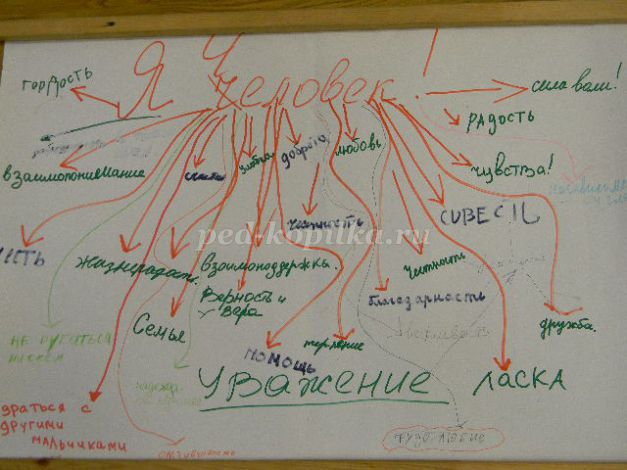 
Классный руководитель: этот ватман останется в классе и если Вы считаете, что чего – то не хватает Вы можете дописывать до тех пор, пока не почувствуете, что Вы ЧЕЛОВЕКИ!!! 
Но если Вы поняли, что все хорошо в классе, Вы вправе снять этот плакат самостоятельно без моего участия.

Уважаемые коллеги, желаю Вам всего доброго! Мы с проблемами справились! Уверена и у Вас получиться! Успехов в работе!Психологический классный час   «Я утверждаю себя»Хочешь быть умным, научись разумно спрашивать, внимательно слушать, спокойно отвечать и перестать говорить, когда нечего больше сказать.И. Лафатер, швейцарский мыслитель XVIII в.Классный час, посвященный проблеме самоутверждения в подростковом возрасте.По наблюдениям психологов и педагогов, в 13-14 лет очень значимым для подростка становится самоутверждение. Основным способом самоутверждения в этом возрасте становится общение. Именно в общении реализуется потребность подростков самоутвердиться в коллективе, занять в нем достойное место. Но, к сожалению, 60% подростков выбирают негативные способы самоутверждения: словесные оскорбления, насилие, посягательство на чужую собственность, вандализм и т. п. В связи с этим актуальной становится задача обучения детей положительным формам самоутверждения, развития способности противостоять аморальности общества. Этим вопросам посвящен предлагаемый классный час.Цели: дать представление о правильном, положительном самоутверждении личности в различных сферах; ознакомить с понятиями «самоутверждение», «достоинство», «честь», «авторитет» лидерство»; формировать позитивное отношение к себе, чувство собственного достоинства; побуждать к активному положительному самопроявлению и самовыражению.Форма проведения: час общения.Подготовительная работа с детьми: выбрать исполнителей для проблемной ситуации (4 ученика).Оборудование: сделать ксерокопии (по одной на парту) таблицы «Ситуации самоутверждения» (см. ниже).Оформление:- написать на доске тему, эпиграф;- написать на доске:Способы самоутверждения:- самоподавление;- доминирование;- конструктивное самоутверждение.I. Интерактивная беседа по теме «Как люди утверждаются?»Классный руководитель. Сегодняшний классный час мы посвящаем самоутверждению.Человек - существо общественное, проявить себя как личность он может только в общении с другими людьми. Какие способы для самоутверждения можно найти? Примерные ответы детей:- Ум, знания, научные достижения.- Модная одежда, прическа, машина, вилла, путешествия.- Спортивные успехи, победы.- Художественные таланты.- Красивая внешность, фигура.- Аккуратность, воспитанность.- Нравственные качества: честность, порядочность, доброта.- Профессиональные достижения - лучший в своей профессии.И т. п.Классный руководитель. Вы перечислили положительные способы самоутверждения, но статистика говорит о том, что есть и отрицательные способы, и их нередко избирают подростки.Примерные ответы детей:- Курение, наркомания, алкоголизм.- Грубость, хамство, нахальство, насилие.- Драки, воровство, конфликты с законом.И т. п.Классный руководитель. Вот так получается, одни утверждают себя в ярких, красивых, хороших делах, а другие - в низких поступках, которые ведут к гибели. Почему же так получается?II. Проблемная ситуация «Три способа самоутверждения»Классный руководитель. На самом деле, ребята, человек утверждает себя не только своими достижениями, а каждым своим поступком. Психологи различают три способа самоутверждения. Посмотрите сценку, в которой участвуют три ученика, и попробуйте объяснить, кто как себя самоутверждает.(К доске выходят четыре ученика.)Автор. В этот день 8 «А» сорвал урок химии, учительница вынуждена была пожаловаться директору школы. Тот объявил, что в наказание за плохое поведение химия переносится на 7 урок. На перемене перед шестым уроком состоялся такой разговор.Саша (громко, вызывающе). С седьмого урока смываемся все, усекли? Пусть химичка обломается.Дима (мямлит). Да мне, вообще-то, нужно... А то - пара в четверти...Саша. Ага, от коллектива отрываешься? Будешь иметь дело со мной (показывает кулак)\Сергей (спокойно, уверенно, без вызова). Так из-за тебя же всех и наказали. Не надо было беситься на уроке и...Саша (грубо обрывает). Я сам знаю, что мне надо, а что не надо!Сергей (твердо). Я тоже знаю, что мне надо сдать химичке реферат, и я его сдам. А плясать под твою дудку я не собираюсь.Саша. А я считаю, что она не имеет права нас оставлять! (Толкает л°ктем в бок Диму.) Скажи?Дима. Да-а, нам кушать надо...Сергей. А я так не считаю.Саша (с угрозой). Ну, мы с тобой еще разберемся!Классный руководитель. С точки зрения психологии различают три вида самоутверждения (они записаны на доске): самоподавление, агрессивное доминирование и конструктивное самоутверждение. Кто же из трех мальчиков утверждал себя конструктивно, т0 есть плодотворно? Кто старался агрессивно доминировать? То есть господствовать, возвышаться? А кто подавлял свои желания, готов был отказаться от своих интересов?(Дети отвечают: Саша - доминирование, Дима - самоподавление, Сергей - конструктивное самоутверждение.)Как вы думаете, какой вид самоутверждения самый лучший и почему?Примерные ответы детей:- Конечно, доминирование - нужно сразу показать, что ты тут самый крутой, и все будут подчиняться.- Лучший вид самоутверждения - доминирование через агрессию: всегда добьешься своего.- Агрессия - это не выход. В каких-то случаях она поможет, но всегда может найтись кто-то еще более агрессивный, тогда придется утверждаться кулаками. И не факт, что они у тебя окажутся сильнее.- Агрессия - это конфликты.- Может, лучше самоподавление? Это не приведет к конфликтам...- Зато потеряешь себя, постепенно превратишься в тряпку.- Самый лучший способ - конструктивное самоутверждение. Но на него не каждый способен.- Для конструктивного утверждения нужно обладать физической и моральной силой.Классный руководитель. Многие психологи считают, что каждый человек в различных ситуациях может выбрать разные способы самоутверждения. Но какой-то один из способов будет для него наиболее характерным. И лучший из них - это конструктивное самоутверждение.III. Интерактивная беседа по теме «Можешь ли ты утверждать себя конструктивно?»Классный руководитель. Умеете ли вы конструктивно утверждать себя в общении с другими людьми, без агрессии и самоподавления?(Дети отвечают: «да», «нет», «не знаю».)В психологической литературе приводятся примеры ситуаций в которых можно проявить конструктивное самоутверждение:-  умение отказывать в просьбе;- умение попросить о помощи;- выражение негативных чувств и мыслей (критика, недовольство, гнев);- выражение положительных чувств (радости, сочувствия).Знаете ли вы, как себя вести, что говорить в подобных ситуациях?Примерные ответы детей:- Отказать не умею, а вот порадоваться за кого-то могу.- А я отказываю легко, могу высказать критику, но не знаю, как выразить радость, сочувствие.- Иногда не нахожу слов, чтобы посочувствовать человеку, стесняюсь.- Не умею выражать положительные чувства, тоже стесняюсь.IV. Ролевая игра «Театр самоутверждения»Классный руководитель. Сейчас мы проведем ролевую игру «Театр самоутверждения». На каждой парте лежит листок с текстами ролей. Один из вас должен сыграть роль режиссера, а другой - актера. Режиссер читает описание ситуации и задание для актера. Режиссер оценивает, хорошо ли сыграл свою роль актер, нашел ли он верную интонацию? Актер читает свою реплику спокойным, твердым голосом. Он должен сыграть роль человека, уверенного в себе, который умеет конструктивно самоутверждаться. Актер читает свою реплику, подбирает интонацию, пока режиссер не скажет «Верю!». После этого актер и режиссер меняются ролями. Представьте себе, что ваши парты - это отдельные комнаты, где одновременно идут репетиции. Поэтому, чтобы не мешать друг другу, говорите, пожалуйста, потише. После репетиции состоится премьера. Лучшие актеры сыграют свои роли на нашей классной сцене. Внимание, начинаем репетиции в театре самоутверждения. У кого будут вопросы, поднимите руки, я подойду и еще раз все объясню.(Можно включить тихую музыку. Дети приступают к репетиции. Режиссеры и актеры проговаривают свои реплики.)Репетиция закончилась. Приглашаем всех на премьеру. В нашем спектакле будет 3 действия. В них участвуют 3 группы актеров (по рядам). В первом действии принимают участие актеры первой группы (ряда). Приглашаю их на сцену (к доске).(Учитель начинает аплодировать, все его поддерживают. Дети выходят к доске, читают свои реплики. Уходят под аплодисменты.)Классный руководитель. Второе действие - приглашаю актеров второй группы.(Дети выходят к доске, читают свои реплики. Уходят под аплодисменты)Для участия в третьем действии приглашаются актеры третьей группы.(Дети выходят к доске, читают свои реплики. Уходят под аплодисменты)Мы не устраиваем конкурс, не выбираем победителей и лучших актеров. Победителями в этой игре стали все вы. Кому-то пришлось подавить агрессивность, кому-то переступить через неуверенность и страх, кто-то с трудом преодолел смущение. И каждый одержал маленькую победу над самим собой.V. Заключительное словоКлассный руководитель. Сегодня мы говорили о самоутверждении и пришли к выводу, что конструктивно утверждать себя может не каждый. Страх насмешек, боязнь показаться глупыми, неумными заставляют нас часто выбирать пассивную позицию, идти на поводу у других и вместе с тем постоянно чувствовать внутреннее недовольство, оттого что не смогли отстоять себя. Надеюсь, что сегодняшний классный час, репетиции, выступления в театре самоутверждения помогут вам отстаивать свои интересы без скандалов, агрессии и унижения. В заключение хочу привести фразу швейцарского мыслителя XVIII в. И. Лафатера (читает эпиграф). В этой фразе содержится правило конструктивного самоутверждения: разумно спрашивать, внимательно слушать, спокойно отвечать и не говорить лишнего. Но это только для тех, кто хочет быть умным. Желаю вам всем воспользоваться этим советом.А еще не забывать, что утверждать себя можно, развивая свои таланты, способности. Поэтому советую вам посещать спортивные секции, кружки, курсы. Там вы приобретете новых друзей, расширите круг общения, станете более уверенными в себе.VI. Подведение итогов (рефлексия)Классный руководитель. Что полезного для себя вы узнали и поняли сегодня? Какие впечатления остались от общения?Примерные ответы детей:- Узнал, как правильно говорить «нет».- Понял, что «наезды» - это плохое самоутверждение.- Узнал, что нужно говорить, чтобы поддержать человека, посочувствовать ему, узнал, как можно отказать, а как настоять на своем.- Впечатление хорошее - прибавилось уверенности в себе.- Впечатление такое, как будто я все это и раньше знал, а сейчас вспомнилЗдоровый образ жизни «Наркотики. Оружие самоистребления»Классный час, посвященный проблеме наркомании.Распространение наркомании в среде детей и подростков - одна из острейших проблем современного российского общества. Можно сказать, что наркомания стала элементом негативной подростковой субкультуры - без наркотиков не обходятся современные вечеринки, дискотеки, концерты музыкальных групп. Антинаркотическая тема особенно актуальна именно для восьмиклассников, так как, по статистике, средний возраст первой наркотической пробы - 14 лет. По форме мероприятие представляет собой час общения с использованием таких методов, как беседа, проблемная ситуация, незаконченное предложение, провокация. Информационный блок классного часа готовят дети.Цели: провести профилактику употребления наркотических веществ среди детей; расширить представления детей о негативном влиянии психотропных веществ на тело и мозг человека; формировать отрицательное отношение к наркотикам; пробуждать в детях чувство собственного достоинства, побуждать к саморазвитию, самосовершенствованию; развивать стойкие позитивные интересы; пропагандировать здоровый образ жизни.Подготовительная работа с детьми: распределить роли:- врачи (2), юристы (2), психологи (2) - для проведения информационного блока (тексты их выступлений есть в сценарии);- провокатор (1), ученик (1) - для участия в диалоге и психологическом упражнении (тексты - в сценарии).Оборудование: разрезать страничку с фразами («Как сказать "нет"?») на полоски по количеству учеников, раздать полоски с фразами ученикам. Можно сделать ксерокопию всей странички (по одной на парту), чтобы дети сами выбирали подходящие им фразы.Как сказать «НЕТ»1. Спасибо. Я больше в этом не нуждаюсь.2. Спасибо, мне этого не нужно.3. Я не курю.4. Я не собираюсь загрязнять организм.5. Я не в настроении, поэтому сегодня не хочу.6. Нет-нет, не сегодня или не сейчас.7. Нет, мне не нужны неприятности.8. Спасибо, когда мне понадобится, я дам тебе знать.9. Мои родители меня убьют.10. Я таких вещей боюсь.11. Как-нибудь в другой раз.12. Эта дрянь не для меня.13. Нет, спасибо.14. Если тренер узнает, то заставит меня бежать 20 кругов.15. Если родители узнают, мне целый год не будут давать денег!16. Нет, спасибо, у меня и так хватает неприятностей.17. Нет, спасибо, я еще маленький.18. Я за витамины!19. Нет, спасибо, препаратов я не хочу!20. Я и без этого превосходно себя чувствую!21. Нет, спасибо, у меня сегодня еще важная встреча.22. Нет, спасибо, у меня на это аллергия.23. Нет, спасибо, это опасно для жизни.24. Ты с ума сошел? Я даже сигарет не курю!25. Эти «химические радости» не для меня.26. Нет, я это пробовал и мне не понравилось.27. Мне не хочется умереть молодым.28. Спасибо, мне здоровье дороже!29. Это мне ничего не дает.30. 0, нет, у меня от этого краснеют глаза!31. Спасибо, нет. Я не хочу конфликтов с родителями.32. Спасибо, нет. Это не в моем стиле.33. Спасибо, но я завязал.Оформление:- за день до классного часа изготовить листовки (текст - в дополнительных материалах к сценарию), разместить их в классе;- написать на доске незаконченное предложение: «Вокруг столько способов быть счастливым: можно...»Ход классного часаI. Проблемная ситуация «Наркотик - это лопата»Классный руководитель. Наш классный час я хочу начать со статьи, которая мне недавно попалась в Интернете. «Мальчишкам, девчонкам, а также их родителям» - так называется эта статья. Мне кажется, автор обращается именно к вам (читает):«...А вот и таблетка. Белая таблетка с веселым изображением зайчика или доллара или еще чего-нибудь. Перед дискотекой ты заглотнешь ее и будешь танцевать как юный Майкл Джексон. Весело? Однозначно! Круто? Модно? Конечно же! Все крутые и модные пацаны употребляют такие штучки. Ты становишься очень активным, в тебе просыпается море энергии, океан сил. Не хочется спать, не устаешь. Чудо-таблетка! Рассказать, что происходит с твоим телом? Оно работает с 200%-ной отдачей. А твои внутренние органы стираются как шестеренки в машине, которая работает без перерыва. Но машина железная, ее можно починить. А твое тело уже годам к 30 припомнит тебе употребление чудо-таблеток. Сердце станет отказывать, печень тоже начнет барахлить. Ты превратишься в поломанную машину и будешь проклинать тот день, когда в голову тебе пришла идея поплясать, скушав таблетку с веселой картинкой...Наркотик-это лопата... Да, да, не удивляйся, мой юный друг. Это очень хорошая лопата. Она не сломается, впиваясь в грунт. Она не подведет. Впервые употребив наркотик, ты включаешь эту лопату. Нажимаешь на кнопку, и выскакивают из темноты работяги в темных капюшонах, натянутых на глаза. Это могильщики. А знаешь, что копает эта лопата? Правильно! Какой же ты все-таки умный! Могильщики копают могилы. И могила эта - для тебя, друг мой.Как только ты возьмешь в руки шприц с какой-нибудь гадостью, как только ты употребишь наркотик, - ты должен знать, что первый ком из ямы, которая станет твоей могилой, извлечен. Скользкая, мокрая земля очень славно ложится на лопаты твоих могильщиков, они потеют, им нравится рыть тебе яму. Да и тебе самому нравится. В первое время. А потом ты уже не можешь заставить их остановиться.Они прячут лица поглубже в воротники своих мрачных пальто, закрываются от тебя капюшонами. Ты кричишь, а они не слышат. Все. Обратного хода нет. Страшная яма приобретает очертания могилы. Она уже готова. Могильщики приглашают тебя - добро пожаловать! Что? Ты не хочешь? Говоришь, что тебе еще рано? Что, пожить еще хочешь, семью завести, стать известным, знаменитым, успешным? Да все! Забудь! Никто не заставлял тебя брать в руки шприц. Никто не вдувал насильно в твои ноздри белый порошок. Ты сам захотел оживить лопату. И теперь могила готова тебя принять. Не разговаривай, а принимай то, что случилось...Много еще я могу рассказать тебе, мой юный друг. Но не хочу, чтобы ты утомлял зрение таким большим произведением. Перевари пока то, что я написал здесь. Перевари и усвой. Пускай слова мои войдут в твой мозг живительными витаминами, лекарством-антибиотиком, не позволяющим никакой заразе укоротить твою жизнь. Жизнь, которая у тебя только начинается и которая прекрасна, как чудо...».II. Интерактивная беседаКлассный руководитель. Мне кажется, статья очень сильная. Почему я решила прочитать ее вам? Потому что, по данным статистики, средний возраст первой наркотической пробы - 14 лет. И каждый второй молодой человек от 11 до 24 лет уже пробовал наркотики. Какие впечатления оставила у вас эта статья? Удачный ли образ выбрал автор, говоря, что наркотик - это лопата? Похоже ли описал автор действие таблеток и травки? Или он сгущает краски и не все так печально?Примерные ответы детей:- Тут слишком много чернухи, но есть же легкие наркотики, они не страшны.- На дискотеках многие чего-то глотают, лижут, но это больше для прикола.- Я с этим пока не сталкивалась. На дискотеки не хожу.- Правда здесь все, наркоманы - законченные люди.- Тут все правильно, только в молодости хочется испытать все. Но это не значит, что сразу стал наркоманом.- Образ лопаты удачный: он бьет по мозгам и по нервам, пугает. А это как раз и нужно, чтобы отбить охоту баловаться наркотиками.И т. п.Классный руководитель. Согласны ли вы с тем, что наркомания очень распространена среди молодежи? Знаете ли вы что- нибудь о действии наркотиков?(Дети отвечают.)Посмотрите на доску. На ней я написала тему сегодняшнего классного часа. (Читает.) Оружие самоубийства. Так называют наркотики. Это оружие страшной убойной силы. Сейчас оно направлено на каждого из вас. Каждый год оно убивает миллионы людей. Как защититься от этого оружия? Первый способ защиты - это правда, это знание. Но есть и второй, самый надежный способ защиты... Но о нем - попозже. Может быть, вы и сами его откроете.Итак, вся правда о наркотиках.III. Информационный блок «Правда и ложь о наркотиках»Классный руководитель. Информационный блок классного часа сегодня представляют: врачи (имена, фамилии), юристы (имена, фамилии), психологи (имена, фамилии). Слово - медицине.Наркотики и здоровьеВрач 1. Что такое наркотики? Это сильнодействующие вещества, вызывающие возбужденное состояние и парализующие центральную нервную систему. Что такое наркомания? Слово «наркомания» произошло от греч. narcos - оцепенение и mania - безумие.Врач 2. Наркомания - это болезнь, которую характеризует влечение к наркотикам, употребляемым различными способами (глотание, вдыхание, внутривенная инъекция) с целью добиться одурманивающего состояния или снять боль. Употребление наркотиков ведет к полному истощению организма, значительной потере массы тела и упадку физических сил. Наркоманов можно смело назвать самоубийцами.Врач 1. Почти все наркоманы колются в группах по 4-8 человек. Часто у них один шприц на всех. Поэтому наркомания почти всегда соровождается СПИДом, гепатитом, другими заразными болезнями, которые передаются через кровь. За последний год количество ВИЧ- инфицированных увеличилось в 6 (!) раз. 80% из числа вновь заразившихся составляют наркоманы.Врач 2. Наркоманы часто умирают от передозировки. А те, кто при этом выживает, становятся неполноценными людьми: не могут двигаться, реагировать, мыслить, говорить. Пищу таким вводят через трубки, нередко и дышат они тоже с помощью аппарата. Убить их никто не в праве, а сами они это сделать не могут, и такое существование может длиться годами.Закон против наркотиковКлассный руководитель. А теперь слово представителям закона. Их информация называется «Закон против наркотиков».Юрист 1. Во многих европейских странах производство, хранение, употребление и продажа наркотиков - это уголовные преступление. А в странах Азии за одно только хранение наркотиков грозит смертная казнь. В нашей стране уголовная ответственность грозит и тем, кто производит, переправляет, сбывает наркотики, и тем, кто их покупает, хранит, подделывает документы для их получения якобы в медицинских целях.Юрист 2. За хранение наркотиков в крупном размере - 3 года тюремного заключения, в особо крупном размере - до 10 лет. Причем тот, кто добровольно сдал наркотик и открыл его происхождение, освобождается от уголовной ответственности за данное преступление. Есть законы, которые касаются принудительного лечения наркоманов. В России создана Федеральная служба по контролю за оборотом наркотиков (ФСНК России). Ее задача - выявлять и уничтожать каналы наркотрафика, разоблачать мафиозные группы, которые занимаются контрабандой и незаконной торговлей наркотических и психотропных веществ.Четыре ступеньки в адКлассный руководитель. Все наркотики имеют смертельно опасное свойство: они вызывают физическую и психологическую зависимость, подчиняют волю человека, разрушают его тело.Человек, попавший в зависимость от наркотиков, уже не может критически оценить свое поведение и убеждает близких, что может остановиться в любой момент. Но он уже встал на первую ступеньку, ведущую в ад. И мало кому удается изменить путь.Дорога в ад будет короткой, всего 4 ступеньки. Даю слово психологам {имена, фамилии).Психолог 1. Первый шаг: простое любопытство и давление услужливых друзей. Они подначивают, дразнят, говорят, что у тебя слабый характер, что ты еще маленький, что надо испытать удовольствие. Они же и предлагают, конечно, бесплатно, попробовать, говоря, что один раз ничего не решает.Попробовал - тошнота, рвота, расстройство желудка - так организм борется с ядом, даже когда рассудок молчит. После первого эксперимента иногда еще можно остановиться, хотя многие современные синтетические наркотики вызывают зависимость после одного употребления. Но если наркотик становится постоянным спутником дружеских компаний и дискотек - задумайся: ты катишься в пропасть!Психолог 2. Второй шаг: предупреждение. Вторая стадия зависимости приходит быстро, когда возникает непреодолимая потребность в отраве. На ее покупку уходят все деньги, которые дают родители. Все мысли направлены только на то, чтобы добыть новую дозу. Жизнь человека изменяется, все, кроме наркотиков, становится безразличным. Еще можно остановиться, попросить о помощи - самому из этой стадии уже не выбраться.Психолог 1. Третий шаг: дорога в никуда. Это критическая стадия наркотической зависимости. Доза становится ежедневной необходимостью. Все мысли заняты поиском наркотиков. Ради новой дозы человек готов на все: воровство, проституция, разбой, убийство. Человек уже не может ни учиться, ни работать. От постоянного наркотического голода наступают галлюцинации, уходит сон. Тяжелые приступы ярости и отчаяния многих толкают к самоубийству. Но если есть хоть какие-то остатки желания остановить этот ужас, нужно срочно обратиться к специалисту-наркологу.Психолог 2. Четвертый шаг: последний акт трагедии. Для тех, кто кололся, он наступает уже через 6-8 лет. Жизнь наркомана близится к концу. Жуткая боль не прекращается ни днем, ни ночью. Только наркотик поддерживает существование. Чаще всего - это «белая смерть», героин. Рано или поздно наступит смерть от передозировки. Каждый год в России от передозировки наркотиков умирает 70 тыс. молодых людей, которым не исполнилось и 29 лет. Так заканчивается трагедия, которая начиналась внешне так безобидно.IV. ПровокацияКлассный руководитель. А теперь вас ждет провокация. Провокация - это подстрекательство. В роли провокатора - подстрекателя - всегда выступает тот, кто предлагает наркотик. Тот, кому предлагают, может стать жертвой, если поддастся на провокацию и попробует наркотик. Но он может стать и героем, который обыграет провокатора. Широкое распространение наркотиков среди молодежи можно объяснить тем, что многие не знают правды об этом страшном явлении. Поэтому охотно верят мифам, сказкам всяческих провокаторов. Вот мы и решили включить в информационный блок диалог «Четыре мифа о наркотиках». Один из участников - провокатор. Он подбрасывает мифы. Второй его разоблачает. Советую вам внимательно прислушаться к этому диалогу. А вдруг и вас ждет такая же провокация?Диалог «Четыре мифа о наркотиках»Классный руководитель. Миф первый.Провокатор (протягивает ученику пакетик или таблетку). Попробуй - сейчас все это пробуют.Ученик. Это неправда: обследования показывают, что, например, в США только каждый пятый употребляет марихуану. А большинство не поддалось этой привычке.Классный руководитель. Миф второй.Провокатор. Попробуй - вредных последствий не будет.Ученик. Это ложь. Зависимость может наступить и после одного- двух приемов, а после некоторых наркотиков даже от одного укола может наступить смерть.Классный руководитель. Миф третий.Провокатор. Попробуй - если не понравится, прекратишь прием.Ученик. Обман. Любой наркотик прежде всего поражает волю. 90% наркоманов, которые вроде бы решили «завязать», опять возвращаются к наркотику. У современной медицины пока нет таких лекарств, которые лечат психическую зависимость.Классный руководитель. Миф четвертый.Провокатор. Да это же безвредный наркотик!Ученик. Неправда. Безвредных наркотиков не существует. Даже такой легкий, как марихуана, приводит к тяжелым последствиям. Человек становится безразличным, неряшливым, теряет цель в жизни. Но самое страшное, что практически все наркоманы, употребляющие самые тяжелые наркотики, начинали именно с легкого наркотика - марихуаны.Провокатор (поднимает руки). Сдаюсь! 4:0 в твою пользу!Классный руководитель. В этих диалогах провокатор потерпел поражение, правда о наркотиках победила мифы.(Участники диалога садятся на свои места.)Психологическое упражнение «Как отразить провокацию?»Классный руководитель. Ученые установили, что каждый наркоман за год втягивает в паутину наркотиков пятерых. Так что каждый из вас может попасть в эти сети. При этом очень важно понять два правила. Первое: «добрый» приятель, предлагая травку, таблетку, марку, жвачку бесплатно, преследует свои корыстные цели. Второе: никто из тех, кто пробовал первый раз, не собирался становиться наркоманом. Они лишь тешили свое любопытство, но результатом может оказаться сломанная судьба. Как я уже сказала, ситуация, когда предлагают наркотик, называется наркотической провокацией. И, по мнению психологов, многие ребята поддаются на эту провокацию, потому что не знают, как отказать. Сейчас мы проделаем упражнение. Представьте, что вы на дискотеке. К вам подходит провокатор и предлагает таблетку для поднятия настроения. Вы знаете, что эта таблетка может стать первым шагом в пропасть. И у вас уже есть наготове спасительная фраза. Листочки бумаги с этими фразами лежат у вас на партах. Главное, отвечать быстро, решительно и громко, чтобы показать, что вы человек уверенный в себе, который не нуждается ни в каких стимуляторах.(Провокатор подходит к каждому ученику, молча протягивает таблетку или произносит соответствующие короткие фразы: «Подкрепись», «Хочешь?», «Будешь?», «Давай!» и т. п. Дети отвечают заготовленными фразами, которые лежат у них на партах.)Надеюсь, эти фразы помогут вам спастись от тех, кто хотел бы сделать вас своим постоянным клиентом, заработать на вас много, гарантированно, быстро и любой ценой.V. Незаконченные предложения по теме «Жизнь - это чудо!»Классный руководитель. Мы живем в огромном, прекрасном мире, где столько интересного и удивительного! Нужно только оглянуться вокруг. И вы сразу увидите, что можно противопоставить наркотикам. У меня есть незаконченное предложение: «Вокруг столько способов быть счастливым: можно...»Как бы вы закончили это предложение?Примерные ответы детей:- Путешествовать, открывать новые города и страны.- Изучать музыку, петь, танцевать.- Ходить по музеям, смотреть картины великих художников.- Заниматься спортом, болеть за любимую команду.- Стать автомобилистом, гонщиком.- Создать хорошую семью, воспитать детей.- Добиться славы, успеха, сделать карьеру.- Просто стать уважаемым человеком, мастером своего дела.- Создать свое дело, разбогатеть.Классный руководитель. Каждый человек - хозяин своей судьбы. Всего можно достичь, если поставить себе в жизни цель и твердо идти к этой цели. Хорошим помощником на этом пути станет здоровый образ жизни: гигиена, спорт, распорядок дня, общение с природой, хорошие и верные друзья. И в этой жизни нет места наркотикам.VI. Заключительное словоКлассный руководитель. Сегодня наркотики - это страшное оружие, направленное на каждого из вас. Защиту от этого оружия дает знание. Правда о наркотиках развеивает весь липкий туман лжи, который окутывает это страшное оружие. Вы узнали сегодня эту правду. Но я говорила, что есть еще одно оружие от наркотиков - самое верное, надежное и сильное. Может быть, вы уже сами догадались, как надежнее всего уберечься от наркотиков?(Дети высказывают предположения.)Самый надежный способ избавиться от наркотической зависимости - это никогда их не употреблять. Желаю вам избрать именно этот способ.VII. Подведение итогов (рефлексия)Классный руководитель. Сегодня мы пытались бороться с наркотиками оружием правды. Что дали вам эти знания? Прибавили уверенности? Оставили равнодушными? Породили страх и сомнения? Что вам показалось особенно ценным и полезным? Слушаю вас.Примерные ответы детей:- Конечно, хорошо, что нам это рассказали. Хоть будешь знать, что тебе предлагают отраву.- Уверенности прибавилось: знаю, как себя вести.- Вообще-то, мне оно не надо, у меня один наркотик - спорт.- Уверенности не прибавилось. Даже страшно стало идти на дискотеку.Здоровый образ жизниКонспект классного часа «Научись говорить «нет»»Классный час, посвященный проблеме принятия решений в сложных жизненных ситуациях. Главная задача классного часа - научить подростков сопротивляться влиянию сверстников. Этот жизненный навык должен помочь подросткам в ситуациях, связанных с наркотиками, алкоголем, курением, любым другим деструктивным поведением.Цели: углубить представление детей о психическом и социальном здоровье; показать, как можно сопротивляться давлению сверстников путем неагрессивного настаивания на своем; формировать стойкое неприязненное отношение к любым проявлениям деструктивного поведения, к вредным привычкам; побуждать подростков к развитию своих способностей, к самореализации.Подготовительная работа: назначить двух учеников на роли помощников. Они должны будут помочь учителю провести фрагмент классного часа (информационный блок «Демонстрация»). Их задача - прочитать диалоги, затем по команде учителя обратиться к одноклассникам по именам и прочитать типичные фразы из списка. Диалоги надо не разучивать, а заранее прочитать, чтобы найти верную интонацию.Диалоги1. - Хочешь выпить?- Спасибо, нет!2. - Хочешь выпить пива?- Нет, я не пью пива.3. - Давай покурим?- Мне нужно срочно позвонить!4. - Хочешь затянуться? -Нет!- Ну, ладно, затянись! -Нет!- Просто попробуй! -Нет!5. - Эй! Покурить хочешь?Просто игнорируй вопрос.6. - У меня есть сигареты. Хочешь одну? Скажи «нет» и уходи прочь.Типичные фразы1. Будешь курить? Будешь пиво? Хочешь сигарету? Нюхай скорей! Колеса дать? На, кури! Хочешь клей? На, затянись.2. Хочешь курить? Будешь пиво? Хочешь сигарету? Колеса дать? Кури! Тебе вино или водку? Вина налить? Дать затянуться?Оформление:• на перемене перед классным часом написать на доске: Три способа настоять на своем:1) пассивность;2) агрессивность;3) неагрессивное настаивание на своем;• нарисовать таблицу:Ход классного часаI. Интерактивная беседа «Когда ущемляют наши права?»Классный руководитель. Тема нашего классного часа «Научись говорить "нет"». У каждого бывают ситуации, когда надо настоять на своем, защитить свои права. Случалось ли вам попадать в такие ситуации?Примерные ответы детей:- Попросить продавца обменять порванную купюру, которую он дал на сдачу.- Сказать продавцу, что он вас обсчитал.- Вернуть плохой товар.- Сделать замечание тому, кто лезет без очереди.- Сказать «нет» тому, кто пытается тебе что-то продать.- Сказать «нет» тому, кто просит у тебя нужную тебе самому вещь.- Кто-то занял твое место, попросить освободить его.Классный руководитель. Как видим, такие ситуации нам знакомы. Одни в таких случаях пассивно отступают, постепенно теряя самоуважение, другие, наоборот, агрессивно наступают, теряя уважение окружающих. Но для психического и социального здоровья человека плохо и то и другое. Как же поступать, чтобы не уронить себя и не потерять уважение окружающих? Сегодня мы будем этому учиться.II. Мини-лекция «Три способа настоять на своем»Классный руководитель. Итак, каким образом люди обычно реагируют на такие ситуации, когда нарушаются их права? Ученые утверждают, что таких способов всего три (показывает на доску): пассивность, агрессивность и неагрессивное настаивание на своем. Самый распространенный способ - пассивность, то есть отсутствие реакции, принятие всего без возражения и сопротивления.Агрессивность означает атаку на другого человека, чрезмерно активное реагирование или проявление неприятного характера. Наиболее подходящий способ поведения в сложных ситуациях - это неагрессивно настаивать на своем, то есть умения постоять за свои права, смело и открыто выражать свое мнение. Это ответственная манера поведения.А вот вам и ситуация для иллюстрации. Школьная столовая. Саша, Дима и Олег стоят в очереди, вдруг кто-то нахально становится впереди них.Саша посторонился и промолчал.Дима громко закричал: «Отвали, тебя здесь не было!»Олег твердо сказал: «Извини, встань в очередь сзади!»Какой способ сопротивления выбрал каждый из ребят?(Дети отвечают: Саша - пассивность, Дима - агрессивность, Олег - неагрессивное настаивание на своем.)Вы увидели, что самый лучший способ - это неагрессивно настоять на своем. Этот способ позволяет выразить свое мнение, избегая конфликтов и не роняя себя.III. Информационный блок «Шесть способов сказать "нет"»1. Мотивация «Зачем это нужно?»Классный руководитель. Но как настоять на своем? Самое лучшее - научиться говорить «нет».Сейчас мы будем учиться говорить «нет» в ситуациях, когда предлагают сигареты, алкоголь, наркотики, клей. Конечно же, лучше всего избегать таких ситуаций. Для этого нужно держаться подальше от мест, где покупают, продают разное зелье. Если тебе надо идти домой этой дорогой, измени маршрут. Еще лучше держаться возле тех, кто не курит, не пьет, не нюхает, не колется. Их большинство, а большинство всегда сильнее. Но если ты все-таки оказался в компании, где на тебя могут оказать давление, обязательно нужно научиться говорить «нет».2. Демонстрация «Как это работает?»Классный руководитель. На доске нарисована таблица «Шесть способов сказать "нет"». Сейчас мы разберем каждый способ в отдельности. А помогут мне в этом (имена, фамилии двух учеников).(Два ученика выходят к доске. Учитель отдает им книгу, чтобы они читали диалоги, а сам читает названия способов с доски.)Итак, первый способ - сказать «спасибо, нет».(Помощники читают первый диалог из раздела «Диалоги».)Давайте потренируемся говорить «спасибо, нет». Мои помощники будут обращаться к вам с фразами, типичными для данных ситуаций, а вы должны им ответить.(Помощники быстро называют имена одноклассников, задают вопросы из списка «Типичные фразы». Ученики встают и быстро отвечают: «Спасибо, нет».)Второй способ - назвать причину, почему ты не хочешь этого делать. Как это выглядит, покажите, пожалуйста.(Помощники читают второй диалог из раздела «Диалоги».)Теперь и мы попробуем применить этот способ. Нужно просто повторить последние слова, но с частицей «не».(Помощники называют имена одноклассников, задают вопросы из списка «Типичные фразы». Ученики встают и быстро отвечают, исходя из ситуации.)Третий способ - отказаться и перевести разговор на другую тему. (Обращается к помощникам.) Мы вас слушаем.(Помощники читают третий диалог из раздела «Диалоги».)Четвертый способ - просто повторять слово «нет», как автомат. {Обращается к помощникам.) Пожалуйста, покажите, как это делается.(Помощники читают четвертый диалог из раздела «Диалоги».)Пятый способ - не обращать внимания, не реагировать. (Дает знак помощникам.)(Помощники читают пятый диалог из раздела «Диалоги».)Шестой способ - сказать «нет» и немедленно уйти прочь. (Дает знак помощникам.)(Помощники читают шестой диалог и садятся на свои места.)3. Оценка «Какой способ лучше?»Классный руководитель. Вы узнали о разных способах сказать «нет». Какой вам кажется самым удобным?Примерные ответы детей:- Лучше всего сказать «нет» и уйти.- Лучше вообще не обращать внимания.- Самое лучшее - сказать «спасибо, нет».- Все зависит от обстановки.IV. Проблемные ситуации «Сумей отказаться»Классный руководитель. Действительно, каким способом вы скажете «нет», зависит от обстоятельств. Я предлагаю вам несколько ситуаций. Подумайте, как бы вы себя вели?(Учитель читает описание ситуаций, предлагает выбрать, каким способом сказать «нет». Дети по желанию поднимают руки, отвечают. По одной ситуации могут ответить несколько детей.)1. Несколько твоих друзей в туалете. Один говорит: «Старик, как насчет покурить?», другие говорят: «Да он новичок!», предполагая, что ты хочешь покурить. Ты никогда прежде не курил. Твои действия.2. Ты на вечеринке или в кино, и все, с кем ты пришел, курят. Некоторые из них предлагают тебе покурить. Твои действия.3.Ты вместе с ребятами вне здания школы. Ребята пьют пиво и курят. Ты выглядишь белой вороной. Кто-то пустил по кругу пачку сигарет. Твои действия.4. Ты стоишь в очереди за обедом в школьном буфете, кто-то лезет вперед без очереди. Твои действия.5. Одноклассница пригласила тебя на день рождения. Ты знаешь, что в ее доме никто не курит. И вдруг твой приятель закуривает сигарету. Твои действия.6. Ты в доме приятеля. Все пьют пиво. Предлагают тебе. Ты не хочешь. Как отказаться?7. Твой друг просит у тебя плеер, фотоаппарат. Ты не хочешь давать, так как боишься, что он его сломает. Как отказать?8. Друг просит, чтобы ты одолжил для него у своих родителей крупную сумму денег, на что, не говорит.Примерные ответы детей:- Извини, мне нужно уходить.- Ребята, поймите меня, я не курю.- Просто передать пачку дальше по кругу со словами «я не курю».- Извини, но сейчас моя очередь.- Извини, но тут никто не курит.- Я не пью пиво.- Извини, но эта вещь мне сейчас нужна самому.- Извини, поговори сам с моими родителями.V. Заключительное словоКлассный руководитель. В ситуациях, когда нарушаются наши права, когда на нас оказывается давление, очень важно научиться неагрессивно настаивать на своем. Иногда для этого нужно научиться просто говорить «нет». Это поможет вам сохранить самоуважение, избежать конфликтов, сберечь свое психическое и социальное здоровье.VI. Подведение итогов (рефлексия)Классный руководитель. Какой жизненный навык мы сегодня тренировали? Что даст он вам в жизни?Примерные ответы детей:- Неагрессивное настаивание на своем и умение говорить «нет».- Спасет от вредной зависимости.- Придаст уверенности в себе.- Поможет отстоять свою точку зрения.- Поможет показать свой характер.Роль родителей в развитии ребенка.У хороших родителей вырастают хорошие дети. Как часто слышим мы это утверждение часто затрудняемся объяснить, что же это такое - хорошие родители.Тест "Какие Вы родители?"Часто ли мы задумываемся над тем, хорошие ли мы родители и справляемся ли с нашими обязанностями воспитателей?1. Итак, какие мы родители? Проверьте себя, ответив на вопросы (да, нет, иногда)..        Классный час на тему:«Что такое настоящая дружба?»Форма проведения классного часа – деловая игра.Цель – воспитание добрых качеств детей, умение дружить и бережно относиться друг к другу.В оформлении класса можно использовать плакат с надписью: "Дружба - это ..." И в завершении классного часа попросить ответить учеников на этот вопрос.еСценарий родительского собрания, завершающего учебный год.Тема. "Детей не надо воспитывать, с детьми надо дружить"Девиз: Ребята, давайте жить дружно!Волшебный мир кино открывается нам с мультипликационных фильмов, и это — любовь на всю жизнь. А затем мы убеждаемся в неисчерпаемых возможностях киноискусства, которое показывает нам жизнь микроба и космическую катастрофу, делает нас свидетелями событий, происходивших на противоположной стороне земного шара и в нашем дворе, рассказывает о мире животных и увлекает в путешествия... А когда человек подрастает и начинает мучительно искать ответы на вопросы: в чем твое призвание, какое место в жизни человека занимают труд. Родина, любовь, то здесь снова на помощь приходит киноискусство.Страница 2-я. Тайны создания кино.1. Рассказ специалиста в области кино о том, что постановка каждой кинокартины — сложный и длительный процесс; о синтетическом характере кино, впитавшем в себя элементы многих искусств: литературы, музыки, театра, живописи, танца и др.; понятия о монтаже, крупном плане, обратной съемке, внутреннем монологе, комбинированной съемке, дубляже; сведения о новых формах кино (полиэкранном, динамическом), о поисках, на основе голографии, форм безэкранного кинематографа (см.: Медведев А., Чернышев А. Десятая муза. М.: Дет. лит., 3. Конкурс знатоков кино - а) показываются фотографии известных актеров. Ребята называют каждого из них и перечисляют фильмы с его участием; б) ведущий называет писателей и предлагает участникам конкурса вспомнить кинофильмы, телевизионные фильмы и фильмы-спектакли, созданные по их произведениям (например: Л. Н. Толстой — «Война и мир», «Анна Каренина», «Живой труп», «После бала»; Н. В. Гоголь — «Шинель», «Нос», «Ревизор» и др.; И. С. Тургенев — «Дворянское гнездо», «Ася», «Первая любовь»; А. Н. Толстой — «Петр I», «Хождение по мукам», «Гиперболоид инженера Гарина», «Гадюка»; Н. А. Островский — «Как закалялась сталь» и т. д. ); в) какой год считается годом рождения кино? (1895-й. Первый просмотр в России состоялся в 1896 г. ); г) когда появился первый звуковой фильм? (1927 г. ); д) каких вы знаете композиторов, создателей популярных мелодий к фильмам? Назовите эти фильмы и песни из них; ж) какие детские фильмы удостоены наград на кинофестивалях?План дальнейшей работы:Разработка классного часа на тему: "Час театрального мастерства"Задачи: расширить кругозор школьников в области театрального искусства, познакомить с элементами театральной техники, развивать память, фантазию, вкус.Классный час на тему: "Этикет и мы"Цель: усвоить основные этические требования в поведении и общении с людьми, овладеть навыками культурного поведения.Форма: брейн - ринг.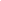 Разработка мероприятия: "Турнир вежливости""Ничего не обходится так дешевои не ценится так дорого, как вежливость".М.СервантесВЕДУЩИЙ: Здравствуйте, ребята! Я приветствую вас на турнире вежливости! А турниры, как известно, это соревнования рыцарей, серия разных состязаний. Поэтому: О достопочтимые рыцари, юные повелители душ! Знатоки вежливости и любезности! Явитесь на зов турнирных труб! Турнир вежливости ждет вас! Доспехи ваши - вежливость и любезность, внимание и доброжелательность. Будьте трижды достойны великого рыцарского звания! Да победит сильнейший!Классный час на тему: "Эти вредные конфликты"Сценарий воспитательного мероприятия « Я и мои нормы поведения в обществе».Цель: выявить у учащихся знание о таких понятиях как этика и этикетЗадачи:- создать условия для осмысления этих понятий и их новых граней;- развитие способности к самоанализу, самопознаниюОборудование: чистые листы А 4, фломастеры, цветные карандаши, Моральный кодекс ученика школы №1, цветная бумага.Почему я предлагаю эту тему внеклассного мероприятия, так как в моем классе имеются проблемы с поведением и с учетом школьной воспитательной программы, работаем с моральным кодексом нашей школы, где четко обозначены этические и нравственные качества, которые необходимо принять на себя.Ход занятия:               Основная частьПеред началом классного часа, раздаю цветные карандаши, чистые листы А4, фломастеры, текст Морального кодекса ученика школы №1.Учитель: Ребята, мы сегодня в который раз обращаемся к Моральному кодексу нашей школы.На доске написаны слова «Помни, что ты Человек».Ведь когда каждый из нас говорит о себе, то всегда начинает со слова «Я… такой», «Я … сделал то-то», «А какой ты?».Задание: Возьмите чистый лист бумаги поставьте в центре букву «Я», от неё стрелочками укажите качества присущие вам. Время на выполнение 5 минут.Учитель: вы выполнили задание, а теперь посмотрите Моральный кодекс ученика школы «найдите соответствие ваших личных качеств и положений в Моральном кодексе ученика школы». А можно качества указанные вами на ваших листах воспитать как норму поведения?.Задание работа в группах ответить на вопрос: Что значит слова «этикет», «этика»? Подумайте и напишите своё понимание этих слов на чистом листе бумаги. Время выполнения 5м. Затем вывесить на доску и прочитать свои определения.Учитель: дает правильное определение понятий «этикета», «этики» (см. приложение).Задание: Докажите примерами из текса Морального кодекса ученика школы , что это этика поведения учащегося. Выпишите их на листе № 1. Где вы обозначили свои личные качества? Время выполнения 10 минут. Какой вывод можно сделать?Учитель: Моральный кодекс ученика школы №1 – это нормы поведения принятые на общешкольном собрании самими учащимися. Вы его проанализировали, ответьте на вопрос: Вступают ли этические нормы, заложенные в кодексе в противоречие с нормами поведения общества? Постарайтесь свой ответ аргументировать примерами из своего жизненного опыта.Выступление учащихся.Учитель: Обсудите в группах, что мешает нам жить, не нарушая норм поведения? И выступите со своим мнением перед классом. Время выполнения10 минуты.Учитель дает задание: (Учащимся раздаются небольшие листы цветной бумаги) Напишите свои качественные характеристики, которые, по вашему мнению, мешают вам соответствовать этике поведения школьника (Моральному кодексу ученика школы №1). Время выполнения 5 минут.Итог: Вклейте эти листочки в дневник, пусть эта необычная памятка позволит вам работать над собой в плане улучшения своего «Я», а по мере нравственного роста вы можете удалять из списка тот негатив, который вы преодолели.А закончить наш классный час я хочу словами Вильяма Шекспира:Настоящий друг вездеВерен в счастье и в беде,Грусть твоя его тревожит,Ты не спишь – он спать не может,И во всем без дальних слов.Он помочь тебе готов.Это одно из качеств человека, о котором мы поговорим на следующей встрече.Приложение 11. Этикет – совокупность правил поведения принятых в обществе (порядок поведения).2. Слово «этикет» имеет два значения: 1) ярлык, этикетка; 2) церемониал;3. Виды этикета: деловой, дипломатический, врачебный, общественный.4. Слово «вежливость» происходит от славянского слова «веже» - знаток, т.е. быть вежливым – это знать как себя вести.5. Этикет в разных странах мира неодинаков. Но вы живете в этой стране и должны принимать правила поведения, какие приняты в нашей стране.6. «Этикет» появился в виде обычаев и ритуалов, которые были еще в первобытном обществе.7. Правила этикета менялись на протяжении времени, многое из того что было принято в прошлые времена сегодня не приемлемо, но лучшие традиции остаются на протяжении веков (здороваться, благодарить, извиняться, уважать, использовать приемлемую лексику в разговоре, не обижать).8. Этика - одна из форм идеологии - учение о морали (нравственности) её развитии принципах нормах и роли в обществе-учение об основных принципах нравственности и о нормах человеческой деятельности с точки зрения понятий о добре и зле.Основные правила этикета:- поведение в транспорте- поведение в гостях- правила личной гигиены и др.Приложение 2Моральный кодекс ученика школы №1 (выдержки):- …нас много и мы все разные! Учитывая это, старайся вести себя так, чтобы людям с тобой было хорошо. Уважай чужое мнение.- Трудные обстоятельства и тяжёлые условия не оправдывают дурные поступки и поведение. Порядочный человек в любых обстоятельствах остаётся человеком чести.- Радуйся успехам своих одноклассников. Стремись жить с пользой для людей и для себя. Помни, добрые дела делаются не для награды, а для души.- Дорожи школьным товариществом, оно на всю жизнь.- Прежде чем обратиться к человеку, улыбнись ему: ведь добрые отношения начинаются с улыбки.Nп/пСитуации самоутвержденияСитуации самоутвержденияСитуации самоутверждения1Режиссер. Вы дежурите по классу, а ваш напарник, как всегда сбежал. Учитель требует, чтобы вы делали уборку один.Актер. Извините, но его обязанности я больше выполнять не буду.Режиссер. Вы дежурите по классу, а ваш напарник, как всегда сбежал. Учитель требует, чтобы вы делали уборку один.Актер. Извините, но его обязанности я больше выполнять не буду.Режиссер. Вы дежурите по классу, а ваш напарник, как всегда сбежал. Учитель требует, чтобы вы делали уборку один.Актер. Извините, но его обязанности я больше выполнять не буду.2Режиссер. Сосед попросил у вас словарь, а вы в это время сами им пользуетесь. Категорически откажите. Актер. Нет, мне самому он нужен!Режиссер. Сосед попросил у вас словарь, а вы в это время сами им пользуетесь. Категорически откажите. Актер. Нет, мне самому он нужен!Режиссер. Сосед попросил у вас словарь, а вы в это время сами им пользуетесь. Категорически откажите. Актер. Нет, мне самому он нужен!3Режиссер. Приятель занял у вас денег, обещая скоро вернуть, но вместо этого снова просит взаймы. Вежливо откажите. Актер. Извини, но у меня больше нет денег.Режиссер. Приятель занял у вас денег, обещая скоро вернуть, но вместо этого снова просит взаймы. Вежливо откажите. Актер. Извини, но у меня больше нет денег.Режиссер. Приятель занял у вас денег, обещая скоро вернуть, но вместо этого снова просит взаймы. Вежливо откажите. Актер. Извини, но у меня больше нет денег.4Режиссер. Вам нужно дописать сочинение, но друг зовет гулять. Ответить вежливым отказом.Актер. Извини, но я сейчас не могу. Освобожусь через час и тогда пойду гулять.Режиссер. Вам нужно дописать сочинение, но друг зовет гулять. Ответить вежливым отказом.Актер. Извини, но я сейчас не могу. Освобожусь через час и тогда пойду гулять.Режиссер. Вам нужно дописать сочинение, но друг зовет гулять. Ответить вежливым отказом.Актер. Извини, но я сейчас не могу. Освобожусь через час и тогда пойду гулять.5Режиссер. Вы перешли в другую школу. В новом классе вы никого не знаете. Познакомьтесь с мальчиком (девочкой). Актер. Привет, меня зовут (имя), как тебя зовут?Режиссер. Вы перешли в другую школу. В новом классе вы никого не знаете. Познакомьтесь с мальчиком (девочкой). Актер. Привет, меня зовут (имя), как тебя зовут?Режиссер. Вы перешли в другую школу. В новом классе вы никого не знаете. Познакомьтесь с мальчиком (девочкой). Актер. Привет, меня зовут (имя), как тебя зовут?6Режиссер. Вы идете в театр, но не знаете, как к нему проехать. Спросите кого-нибудь, как проехать.Актер. Извините пожалуйста, как мне добраться до...?Режиссер. Вы идете в театр, но не знаете, как к нему проехать. Спросите кого-нибудь, как проехать.Актер. Извините пожалуйста, как мне добраться до...?Режиссер. Вы идете в театр, но не знаете, как к нему проехать. Спросите кого-нибудь, как проехать.Актер. Извините пожалуйста, как мне добраться до...?7Режиссер. На улице вам нужно срочно узнать время. Спросите у прохожего, который только что посмотрел на часы.Актер. Простите, скажите, пожалуйста, который час? Спасибо.Режиссер. На улице вам нужно срочно узнать время. Спросите у прохожего, который только что посмотрел на часы.Актер. Простите, скажите, пожалуйста, который час? Спасибо.Режиссер. На улице вам нужно срочно узнать время. Спросите у прохожего, который только что посмотрел на часы.Актер. Простите, скажите, пожалуйста, который час? Спасибо.8Режиссер. Ваш знакомый участвовал в телепередаче, прославился на весь город. Выразите свою радость при встрече. Актер. Привет, ну, ты даешь! Я так рад(а) за тебя!Режиссер. Ваш знакомый участвовал в телепередаче, прославился на весь город. Выразите свою радость при встрече. Актер. Привет, ну, ты даешь! Я так рад(а) за тебя!Режиссер. Ваш знакомый участвовал в телепередаче, прославился на весь город. Выразите свою радость при встрече. Актер. Привет, ну, ты даешь! Я так рад(а) за тебя!9Режиссер. В день рождения вам сделали приятный сюрприз. С радостью поблагодарите.Актер. Спасибо, я так рад(а)! Очень удивлен(а) и обрадован(а) - большое спасибо!Режиссер. В день рождения вам сделали приятный сюрприз. С радостью поблагодарите.Актер. Спасибо, я так рад(а)! Очень удивлен(а) и обрадован(а) - большое спасибо!Режиссер. В день рождения вам сделали приятный сюрприз. С радостью поблагодарите.Актер. Спасибо, я так рад(а)! Очень удивлен(а) и обрадован(а) - большое спасибо!10Режиссер. В школьной столовой вам дали несъедобную котлету. Верните блюдо и попросите заменить чем-нибудь другим.Режиссер. В школьной столовой вам дали несъедобную котлету. Верните блюдо и попросите заменить чем-нибудь другим.Режиссер. В школьной столовой вам дали несъедобную котлету. Верните блюдо и попросите заменить чем-нибудь другим.№ п/п№ п/пСитуации самоутвержденияАктер. Простите, но эту котлету есть невозможно. Дайте, пожалуйста, мне вместо котлеты булку.1111Режиссер. Ваше место в театре занято. Попросите освободить место.Актер. Извините, но это место по билету мое. Освободите пожалуйста.1212Режиссер. У вашего друга неприятности. Нужно выразить сочувствие.Актер. Я тебе очень сочувствую. Но не падай духом - с кем не бывает! Если нужна моя помощь, обращайся.№Шесть способов сказать «нет»1Скажи: «Спасибо, нет»2Назови причину, почему не хочешь этого сделать3Смени тему разговора4Повторяй слово «нет», как автомат5Не реагируй, не подавай вида, что слышалбУйди прочь